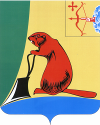 ТУЖИНСКАЯ РАЙОННАЯ ДУМА КИРОВСКОЙ ОБЛАСТИРЕШЕНИЕ25.09.2015											№ 62/390 пгт ТужаО внесении изменений в решениеТужинской районной Думы от 12.12.2014 № 49/333 В соответствии со статьей 14 Положения о бюджетном процессе в муниципальном образовании Тужинский муниципальный район, утвержденного решением Тужинской районной Думы от 12.12.2008 № 36/288 Тужинская районная Дума РЕШИЛА:1. Внести в решение Тужинской районной Думы от 12.12.2014 № 49/333 (с изменениями от 27.01.2015 № 52/343, от 27.02.2015 № 53/345, от 30.03.2015 № 55/360, от 27.04.2015 № 56/362, от 07.05.2015 № 57/367, от 29.05.2015 №58/370, от 21.07.2015 № 60/377, от 31.08.2015 №61/384) «О бюджете Тужинского муниципального района на 2015 год и на плановый период 2016 и 2017 годов» (далее – Решение) следующие изменения:1.1. Пункт 1 Решения изложить в новой редакции следующего содержания:«1. Утвердить основные характеристики бюджета муниципального района на 2015 год: общий объем доходов бюджета муниципального района в сумме  149 919 тыс. рублей;общий объем расходов бюджета муниципального района в сумме 151 106,7 тыс. рублей;          дефицит бюджета муниципального района в сумме  1 187,7 тыс. рублей.».          1.2. Приложение № 6 «Прогнозируемые объемы поступления доходов бюджета муниципального района по налоговым и неналоговым доходам по статьям, по безвозмездным поступлениям по подстатьям классификации доходов бюджетов на 2015 год» к Решению изложить в новой редакции согласно приложению № 1.                      1.3. Приложение № 8 «Распределение бюджетных ассигнований по разделам и подразделам классификации расходов бюджетов на 2015 год» к Решению изложить в новой редакции согласно приложению № 2.           1.4. Приложение № 10 «Распределение бюджетных ассигнований по целевым статьям (муниципальным программам Тужинского района и не программным направлениям деятельности), группам видов расходов классификации расходов бюджетов на 2015 год» к Решению изложить в новой редакции  согласно приложению № 3.           1.5. Приложение № 12 «Ведомственная структура расходов бюджета муниципального района на 2015 год» к Решению изложить в новой редакции согласно приложению № 4.           1.6. Приложение № 14 «Источники финансирования дефицита бюджета муниципального района на 2015 год» к Решению изложить в новой редакции           согласно приложению № 5.             1.7. Абзац второй пункта 13 Решения изложить в новой редакции следующего содержания:«на 2015 год в сумме 2 971 тыс.рублей;».          Приложение № 16 «Перечень публичных нормативных обязательств, подлежащих исполнению за счет средств бюджета муниципального района на 2015 год» к Решению изложить в новой редакции  согласно приложению № 6.             1.8. Приложение №  28 «Распределение субсидий местным бюджетам на софинансирование инвестиционных программ и проектов развития общественной инфраструктуры муниципальных образования в Кировской области на 2015 год» к Решению изложить в новой редакции согласно приложению № 7.                       2. Настоящее Решение вступает в силу со дня его официального опубликования.    Глава Тужинского района    Л.А. ТрушковаПриложение № 1Приложение № 1к решению Тужинской районной Думык решению Тужинской районной Думыот  25.09.2015   №  62/390от  25.09.2015   №  62/390от  25.09.2015   №  62/390от  25.09.2015   №  62/390Приложение  № 6Приложение  № 6к решению районной Думык решению районной Думыот 12.12.2014 № 49/333от 12.12.2014 № 49/333Прогнозируемые объемыПрогнозируемые объемыПрогнозируемые объемыПрогнозируемые объемыПрогнозируемые объемыПрогнозируемые объемыпоступления доходов бюджета муниципального района попоступления доходов бюджета муниципального района попоступления доходов бюджета муниципального района попоступления доходов бюджета муниципального района попоступления доходов бюджета муниципального района попоступления доходов бюджета муниципального района поналоговым и неналоговым доходам по статьям, по безвозмезднымналоговым и неналоговым доходам по статьям, по безвозмезднымналоговым и неналоговым доходам по статьям, по безвозмезднымналоговым и неналоговым доходам по статьям, по безвозмезднымналоговым и неналоговым доходам по статьям, по безвозмезднымналоговым и неналоговым доходам по статьям, по безвозмезднымпоступлениям по подстатьям классификации доходов бюджетов поступлениям по подстатьям классификации доходов бюджетов поступлениям по подстатьям классификации доходов бюджетов поступлениям по подстатьям классификации доходов бюджетов поступлениям по подстатьям классификации доходов бюджетов поступлениям по подстатьям классификации доходов бюджетов на 2015 годна 2015 годна 2015 годна 2015 годна 2015 годна 2015 годКод бюджетной классификацииКод бюджетной классификацииКод бюджетной классификацииКод бюджетной классификацииНаименование доходаСумма   (тыс.рублей)00010000000000000000НАЛОГОВЫЕ И НЕНАЛОГОВЫЕ ДОХОДЫ29 098,500010100000000000000НАЛОГИ НА ПРИБЫЛЬ, ДОХОДЫ7 969,800010102000010000110Налог на доходы физических лиц7 969,800010300000000000000НАЛОГИ НА ТОВАРЫ (РАБОТЫ, УСЛУГИ), РЕАЛИЗУЕМЫЕ НА ТЕРРИТОРИИ РОССИЙСКОЙ ФЕДЕРАЦИИ1 808,800010302000010000110Акцизы по подакцизным товарам (продукции), производимым на территории Российской Федерации1 808,800010500000000000000НАЛОГИ НА СОВОКУПНЫЙ ДОХОД7 464,900010501000000000110Налог, взимаемый в связи с применением упрощенной системы налогообложения4 775,100010502000020000110Единый налог на вмененный доход для отдельных видов деятельности2 158,400010503000010000110Единый сельскохозяйственный налог119,400010504000020000110Налог, взимаемый в связи с применением патентной системы налогообложения412,000010600000000000000НАЛОГИ НА ИМУЩЕСТВО944,900010602000020000110Налог на имущество организаций по имуществу, не входящему в Единую систему газоснабжения944,900010800000000000000ГОСУДАРСТВЕННАЯ ПОШЛИНА178,800010803000010000110Государственная пошлина по делам, рассматриваемым в судах общей юрисдикции, мировыми судьями 178,800011100000000000000ДОХОДЫ ОТ ИСПОЛЬЗОВАНИЯ ИМУЩЕСТВА, НАХОДЯЩЕГОСЯ В ГОСУДАРСТВЕННОЙ И МУНИЦИПАЛЬНОЙ СОБСТВЕННОСТИ1 501,500011105000000000120Доходы, получаемые в виде арендной либо иной платы за передачу в возмездное пользование государственного и муниципального имущества (за исключением имущества автономных учреждений, а также имущества государственных и муниципальных унитарных предприятий, в том числе казенных)1 392,500011109000000000120Прочие поступления от использования имущества, находящегося в государственной и муниципальной собственности (за исключением имущества автономных учреждений, а также имущества государственных и муниципальных унитарных предприятий, в том числе казенных)109,000011200000000000000ПЛАТЕЖИ ПРИ ПОЛЬЗОВАНИИ ПРИРОДНЫМИ РЕСУРСАМИ384,600011201000010000120Плата за негативное воздействие на окружающую среду384,600011300000000000000ДОХОДЫ ОТ ОКАЗАНИЯ ПЛАТНЫХ УСЛУГ (РАБОТ) И КОМПЕНСАЦИИ ЗАТРАТ ГОСУДАРСТВА6 957,100011301000000000130Доходы от оказания платных услуг (работ)6 433,100011302000000000130Доходы от компенсации затрат государства524,000011400000000000000ДОХОДЫ ОТ ПРОДАЖИ МАТЕРИАЛЬНЫХ И НЕМАТЕРИАЛЬНЫХ АКТИВОВ1 661,600011402000000000410Доходы от реализации имущества, находящегося в государственной и муниципальной собственности (за исключением имущества бюджетных и автономных учреждений, а также имущества государственных и муниципальных унитарных предприятий, в том числе казенных)1 431,600011406000000000430Доходы от продажи земельных участков, находящихся в государственной и муниципальной собственности230,000011600000000000000ШТРАФЫ, САНКЦИИ, ВОЗМЕЩЕНИЕ УЩЕРБА226,500011603000000000140Денежные взыскания (штрафы) за нарушение законодательства о налогах и сборах4,000011625000000000140Денежные взыскания (штрафы) за нарушение законодательства Российской Федерациио о недрах, об особо охраняемых природных территориях, об охране и использовании животного мира, об экологической экспертизе, в области охраны окружающей среды, о рыболовстве и сохранении водных биологических ресурсов, земельного законодательства, лесного законодательства, водного законодательства50,000011628000010000140Денежные взыскания (штрафы) за нарушение законодательства в области обеспечения санитарно-эпидемиологического благополучия человека и законодательства в сфере защиты прав потребителей22,000011643000010000140Денежные взыскания (штрафы) за нарушение законодательства Российской Федерации об административных правонарушениях, предусмотренные статьей 20.25 Кодекса Российской Федерации об административных правонарушениях4,000011690000000000140Прочие поступления от денежных взысканий (штрафов) и иных сумм в возмещение ущерба146,500020000000000000000БЕЗВОЗМЕЗДНЫЕ ПОСТУПЛЕНИЯ120 820,500020200000000000000Безвозмездные поступления от других бюджетов бюджетной системы Российской Федерации120 658,500020201000000000000Дотации бюджетам субъектов Российской Федерации и муниципальным образованиям24 279,000020201001000000000Дотации на выравнивание бюджетной обеспеченности24 279,091220201001050000151Дотации бюджетам муниципальных районов на выравнивание бюджетной обеспеченности24 279,000020202000000000000Субсидии бюджетам субъектов Российской Федерации и муниципальных образований (межбюджетные субсидии)43 865,600020202088000000151Субсидии бюджетам муниципальных образований на обеспечение мероприятий по капитальному ремонту многоквартирных домов, переселению граждан из аварийного жилищного фонда и модернизации систем коммунальной инфраструктуры за счет средств, поступивших от государственной корпорации - Фонда содействия реформированию жилищно-коммунального хозяйства4 571,100020202088050000151Субсидии бюджетам муниципальных районов на обеспечение мероприятий по капитальному ремонту многоквартирных домов, переселению граждан из аварийного жилищного фонда и модернизации систем коммунальной инфраструктуры за счет средств, поступивших от государственной корпорации - Фонда содействия реформированию жилищно-коммунального хозяйства4 571,191220202088050002151Субсидии бюджетам муниципальных районов на обеспечение мероприятий по переселению граждан из аварийного жилищного фонда за счет средств, поступивших от государственной корпорации - Фонда содействия реформированию жилищно-коммунального хозяйства3 466,693620202088050002151Субсидии бюджетам муниципальных районов на обеспечение мероприятий по переселению граждан из аварийного жилищного фонда за счет средств, поступивших от государственной корпорации - Фонда содействия реформированию жилищно-коммунального хозяйства1 104,500020202089000000151Субсидии бюджетам муниципальных образований на обеспечение мероприятий по капитальному ремонту многоквартирных домов, переселению граждан из аварийного жилищного фонда и модернизации систем коммунальной инфраструктуры за счет средств бюджетов1 267,000020202089050000151Субсидии бюджетам муниципальных районов на обеспечение мероприятий по капитальному ремонту многоквартирных домов, переселению граждан из аварийного жилищного фонда и модернизации систем коммунальной инфраструктуры за счет средств бюджетов1 267,091220202089050002151Субсидии бюджетам муниципальных районов на обеспечение мероприятий по переселению граждан из аварийного жилищного фонда за счет средств бюджетов907,793620202089050002151Субсидии бюджетам муниципальных районов на обеспечение мероприятий по переселению граждан из аварийного жилищного фонда за счет средств бюджетов359,300020202215000000151Субсидии бюджетам на создание в общеобразовательных организациях, расположенных в сельской местности, условий для занятий физической культурой и спортом505,890620202215050000151Субсидии бюджетам муниципальных районов на создание в общеобразовательных организациях, расположенных в сельской местности, условий для занятий физической культурой и спортом505,800020202216000000151Субсидии бюджетам  на осуществление дорожной деятельности в отношении автомобильных дорог общего пользования, а также капитального ремонта и ремонта дворовых трерриторий многоквартирных домов, проездов к дворовым территориям многоквартирных домов населенных пунктов 13 539,393620202216050000151Субсидии бюджетам муниципальных районов на осуществление дорожной деятельности в отношении автомобильных дорог общего пользования, а также капитального ремонта и ремонта дворовых территорий многоквартирных домов, проездов к дворовым территориям многоквартирных домов населенных пунктов13 539,300020202999000000000Прочие субсидии23 982,490420202999050000151Прочие субсидии бюджетам муниципальных районов611,090520202999050000151Прочие субсидии бюджетам муниципальных районов337,590620202999050000151Прочие субсидии бюджетам муниципальных районов5 259,790720202999050000151Прочие субсидии бюджетам муниципальных районов5 865,091220202999050000151Прочие субсидии бюджетам муниципальных районов5 918,692220202999050000151Прочие субсидии бюджетам муниципальных районов226,693620202999050000151Прочие субсидии бюджетам муниципальных районов5 764,000020203000000000000Субвенции бюджетам субъектов Российской Федерации и муниципальных образований52 499,200020203007000000000Субвенции бджетам на составление (изменение) списков кандидатов в присяжные заседатели  федеральных судов общей юрисдикции в Российской Федерации0,493620203007050000151Субвенции бджетам муниципальных районов на составление (изменение) списков кандидатов в присяжные заседатели  федеральных судов общей юрисдикции в Российской Федерации0,400020203015000000000Субвенции бюджетам на осуществление первичного воинского учета на территориях, где отсутствуют военные комиссариаты323,691220203015050000151Субвенции бюджетам муниципальных районов на осуществление первичного воинского учета на территориях, где отсутствуют военные комиссариаты323,600020203022000000000Субвенции бюджетам муниципальных образований на предоставление гражданам субсидий на оплату жилого помещения и коммунальных услуг311,493620203022050000151Субвенции бюджетам муниципальных районов на предоставление гражданам субсидий на оплату жилого помещения и коммунальных услуг311,400020203024000000000Субвенции местным бюджетам на выполнение передаваемых полномочий субъектов Российской Федерации8 104,590520203024050000151Субвенции бюджетам муниципальных районов на выполнение передаваемых полномочий субъектов Российской Федерации757,090620203024050000151Субвенции бюджетам муниципальных районов на выполнение передаваемых полномочий субъектов Российской Федерации1 412,790720203024050000151Субвенции бюджетам муниципальных районов на выполнение передаваемых полномочий субъектов Российской Федерации362,491220203024050000151Субвенции бюджетам муниципальных районов на выполнение передаваемых полномочий субъектов Российской Федерации915,792220203024050000151Субвенции бюджетам муниципальных районов на выполнение передаваемых полномочий субъектов Российской Федерации3 820,493620203024050000151Субвенции бюджетам муниципальных районов на выполнение передаваемых полномочий субъектов Российской Федерации836,300020203027000000000Субвенции бюджетам муниципальных образований на содержание ребенка в семье опекуна и приемной семье, а также на оплату труда приемному родителю2 379,090620203027050000151Субвенции бюджетам муниципальных районов на содержание ребенка в семье опекуна и приемной семье, а также на оплату труда приемному родителю2 379,000020203029000000000Субвенции бюджетам муниципальных образований на компенсацию части родительской платы за содержание ребенка в государственных и муниципальных образовательных учреждениях, реализующих основную общеобразовательную программу дошкольного образования833,690620203029050000151Субвенции бюджетам муниципальных районов на компенсацию части родительской платы за содержание ребенка в муниципальных образовательных учреждениях, реализующих основную общеобразовательную программу дошкольного образования833,600020203098000000000Субвенции бюджетам муниципальных образований на возмещение части процентной ставки по краткосрочным кредитам (займам) на развитие растениеводства, переработки и реализации продукции растениеводства75,092220203098050000151Субвенции бюджетам муниципальных районов на возмещение части процентной ставки по краткосрочным кредитам (займам) на развитие растениеводства, переработки и реализации продукции растениеводства75,000020203099000000000Субвенции бюджетам муниципальных образований на возмещение части процентной ставки по инвестиционным кредитам (займам) на развитие растениеводства, переработки и развития инфраструктуры и логистического обеспечения рынков продукции растениеводства1 500,092220203099050000151Субвенции бюджетам муниципальных районов на возмещение части процентной ставки по инвестиционным кредитам (займам) на развитие растениеводства, переработки и развития инфраструктуры и логистического обеспечения рынков продукции растениеводства1 500,000020203108000000150Субвенции бюджетам муниципальных образований на возмещение части процентной ставки по инвестиционным кредитам (займам) на развитие животноводства, переработки и развития инфраструктуры и логистического обеспечения рынков  продукции животноводства22,092220203108050000151Субвенции бюджетам муниципальных районов на возмещение части процентной ставки по инвестиционным кредитам (займам) на развитие животноводства, переработки и развития инфраструктуры и логистического обеспечения рынков  продукции животноводства22,000020203115000000000Субвенции бюджетам муниципальных образований на возмещение части процентной ставки по долгосрочным, среднесрочным и краткосрочным кредитам, взятым малыми формами хозяйствования151,092220203115050000151Субвенции бюджетам муниципальных районов на возмещение части процентной ставки по долгосрочным, среднесрочным и краткосрочным кредитам, взятым малыми формами хозяйствования151,000020203119000000000Субвенции бюджетам на обеспечение предоставления жилых помещений детям-сиротам и детям, оставшимся без попечения родителей, лицам из их числа по договорам найма специализированных жилых помещений8 860,993620203119050000151Субвенции бюджетам муниципальных образований на обеспечение предоставления жилых помещений детям-сиротам и детям, оставшимся без попечения родителей, лицам из их числа по договорам найма специализированных жилых помещений8 860,900020203999000000000Прочие субвенции29 937,890520203999050000151Прочие субвенции бюджетам муниципальных районов10 679,590620203999050000151Прочие субвенции бюджетам муниципальных районов19 258,300020204000000000000Иные межбюджетные трансферты14,700020204014000000000Межбюджетные трансферты, передаваемые бюджетам муниципальных образований на осуществление части полномочий по решению вопросов местного значени в соответствии с заключенными соглашениями11,392220204014050000000Межбюджетные трансферты, передаваемые бюджетам муниципальных районов на осуществление части полномочий по решению вопросов местного значени в соответствии с заключенными соглашениями11,300020204025000000000Межбюджетные трансферты, передаваемые бюджетам на комплектование книжных фондов библиотек муниципальных образований и государственных библиотек городов Москвы и Санкт-Петербурга3,190720204025050000151Межбюджетные трансферты, передаваемые бюджетам муниципальных районов на комплектование книжных фондов библиотек муниципальных образований3,100020204999000000151Прочие межбюджетные трансферты, передаваемые бюджетам0,391220204999050000151Прочие межбюджетные трансферты, передаваемые бюджетам муниципальных районов0,300020400000000000000БЕЗВОЗМЕЗДНЫЕ ПОСТУПЛЕНИЯ ОТ НЕГОСУДАРСТВЕННЫХ ОРГАНИЗАЦИЙ65,093620405000050000180Безвозмездные поступления от негосударственных организаций в бюджеты муниципальных районов65,093620405099050000180Прочие безвозмездные поступления от негосударственных организаций в бюджеты муниципальных районов65,000020700000000000000ПРОЧИЕ БЕЗВОЗМЕЗДНЫЕ ПОСТУПЛЕНИЯ110,093620705000050000180Прочие безвозмездные поступления в бюджеты муниципальных районов110,093620705030050000180Прочие безвозмездные поступления в бюджеты муниципальных районов110,0000219000000000000000Возврат остатков субсидий, субвенций и иных межбюджетных трансфертов, имеющих целевое назначение, прошлых лет-13,0912219050000050000151Возврат остатков субсидий, субвенций и иных межбюджетных трансфертов, имеющих целевое назначение, прошлых лет из бюджетов муниципальных районов-13,000085000000000000000ИТОГО149 919,0Приложение № 2Приложение № 2Приложение № 2Приложение № 2Приложение № 2Приложение № 2Приложение № 2Приложение № 2к решению Тужинской районной Думык решению Тужинской районной Думык решению Тужинской районной Думык решению Тужинской районной Думык решению Тужинской районной Думык решению Тужинской районной Думык решению Тужинской районной Думык решению Тужинской районной Думыот  25.09.2015  №  62/390от  25.09.2015  №  62/390от  25.09.2015  №  62/390от  25.09.2015  №  62/390от  25.09.2015  №  62/390от  25.09.2015  №  62/390от  25.09.2015  №  62/390от  25.09.2015  №  62/390Приложение № 8Приложение № 8Приложение № 8Приложение № 8Приложение № 8Приложение № 8Приложение № 8Приложение № 8к решению районной Думык решению районной Думык решению районной Думык решению районной Думык решению районной Думык решению районной Думык решению районной Думык решению районной Думыот 12.12.2014 № 49/333от 12.12.2014 № 49/333от 12.12.2014 № 49/333от 12.12.2014 № 49/333от 12.12.2014 № 49/333от 12.12.2014 № 49/333от 12.12.2014 № 49/333от 12.12.2014 № 49/333РаспределениеРаспределениеРаспределениеРаспределениеРаспределениеРаспределениеРаспределениеРаспределениебюджетных ассигнований по разделам и подразделам классификации расходов бюджетов бюджетных ассигнований по разделам и подразделам классификации расходов бюджетов бюджетных ассигнований по разделам и подразделам классификации расходов бюджетов бюджетных ассигнований по разделам и подразделам классификации расходов бюджетов бюджетных ассигнований по разделам и подразделам классификации расходов бюджетов бюджетных ассигнований по разделам и подразделам классификации расходов бюджетов бюджетных ассигнований по разделам и подразделам классификации расходов бюджетов бюджетных ассигнований по разделам и подразделам классификации расходов бюджетов на 2015 годна 2015 годна 2015 годна 2015 годна 2015 годна 2015 годна 2015 годна 2015 годНаименование расходаНаименование расходаНаименование расходаРаз-делРаз-делПод-раз-делСумма               (тыс. рублей) Сумма               (тыс. рублей) Всего расходовВсего расходовВсего расходов000000151 106,7151 106,7Общегосударственные вопросыОбщегосударственные вопросыОбщегосударственные вопросы01010021 602,021 602,0Функционирование высшего должностного лица субъекта Российской Федерации и муниципального образованияФункционирование высшего должностного лица субъекта Российской Федерации и муниципального образованияФункционирование высшего должностного лица субъекта Российской Федерации и муниципального образования010102828,4828,4Функционирование законодательных (представительных) органов государственной власти и представительных органов муниципальных образованийФункционирование законодательных (представительных) органов государственной власти и представительных органов муниципальных образованийФункционирование законодательных (представительных) органов государственной власти и представительных органов муниципальных образований010103187,2187,2Функционирование Правительства Российской Федерации, высших исполнительных органов государственной власти субъектов Российской Федерации, местных администрацийФункционирование Правительства Российской Федерации, высших исполнительных органов государственной власти субъектов Российской Федерации, местных администрацийФункционирование Правительства Российской Федерации, высших исполнительных органов государственной власти субъектов Российской Федерации, местных администраций01010416 849,416 849,4Судебная системаСудебная системаСудебная система0101050,40,4Обеспечение деятельности финансовых, налоговых и таможенных органов и органов финансового (финансово-бюджетного) надзораОбеспечение деятельности финансовых, налоговых и таможенных органов и органов финансового (финансово-бюджетного) надзораОбеспечение деятельности финансовых, налоговых и таможенных органов и органов финансового (финансово-бюджетного) надзора010106464,2464,2Резервные фондыРезервные фондыРезервные фонды0101112,12,1Другие общегосударственные вопросыДругие общегосударственные вопросыДругие общегосударственные вопросы0101133 270,33 270,3Национальная оборонаНациональная оборонаНациональная оборона020200323,6323,6Мобилизационная и вневойсковая подготовкаМобилизационная и вневойсковая подготовкаМобилизационная и вневойсковая подготовка020203323,6323,6Национальная безопасность и правоохранительная деятельностьНациональная безопасность и правоохранительная деятельностьНациональная безопасность и правоохранительная деятельность030300687,3687,3Защита населения и территории от чрезвычайных ситуаций природного и техногенного характера, гражданская оборонаЗащита населения и территории от чрезвычайных ситуаций природного и техногенного характера, гражданская оборонаЗащита населения и территории от чрезвычайных ситуаций природного и техногенного характера, гражданская оборона030309634,3634,3Обеспечение пожарной безопасностиОбеспечение пожарной безопасностиОбеспечение пожарной безопасности03031053,053,0Национальная экономикаНациональная экономикаНациональная экономика04040021 051,221 051,2Сельское хозяйство и рыболовствоСельское хозяйство и рыболовствоСельское хозяйство и рыболовство0404054 104,44 104,4ТранспортТранспортТранспорт040408880,5880,5Дорожное хозяйство (дорожные фонды)Дорожное хозяйство (дорожные фонды)Дорожное хозяйство (дорожные фонды)04040915 815,715 815,7Другие вопросы в области национальной экономикиДругие вопросы в области национальной экономикиДругие вопросы в области национальной экономики040412250,6250,6Жилищно-коммунальное хозяйствоЖилищно-коммунальное хозяйствоЖилищно-коммунальное хозяйство0505006 766,56 766,5Жилищное хозяйствоЖилищное хозяйствоЖилищное хозяйство0505015 838,25 838,2Коммунальное хозяйствоКоммунальное хозяйствоКоммунальное хозяйство050502928,3928,3Охрана окружающей средыОхрана окружающей средыОхрана окружающей среды060600260,0260,0Охрана объектов растительного и животного мира и среды их обитанияОхрана объектов растительного и животного мира и среды их обитанияОхрана объектов растительного и животного мира и среды их обитания060603260,0260,0ОбразованиеОбразованиеОбразование07070060 791,460 791,4Дошкольное образованиеДошкольное образованиеДошкольное образование07070112 053,412 053,4Общее образованиеОбщее образованиеОбщее образование07070245 990,645 990,6Молодежная политика и оздоровление детейМолодежная политика и оздоровление детейМолодежная политика и оздоровление детей070707622,4622,4Другие вопросы в области образованияДругие вопросы в области образованияДругие вопросы в области образования0707092 125,02 125,0Культура, кинематографияКультура, кинематографияКультура, кинематография08080010 920,310 920,3КультураКультураКультура08080110 325,710 325,7Другие вопросы в области культуры, кинематографииДругие вопросы в области культуры, кинематографииДругие вопросы в области культуры, кинематографии080804594,6594,6Социальная политикаСоциальная политикаСоциальная политика10100015 620,915 620,9Пенсионное обеспечениеПенсионное обеспечениеПенсионное обеспечение101001698,6698,6Социальное обеспечение населенияСоциальное обеспечение населенияСоциальное обеспечение населения1010032 848,82 848,8Охрана семьи и детстваОхрана семьи и детстваОхрана семьи и детства10100412 073,512 073,5Физическая культура и спортФизическая культура и спортФизическая культура и спорт1111001 787,71 787,7Массовый спортМассовый спортМассовый спорт1111021 774,41 774,4Спорт высших достиженийСпорт высших достиженийСпорт высших достижений11110313,313,3Обслуживание государственного и муниципального долгаОбслуживание государственного и муниципального долгаОбслуживание государственного и муниципального долга1313001 218,91 218,9Обслуживание государственного внутреннего и муниципального долгаОбслуживание государственного внутреннего и муниципального долгаОбслуживание государственного внутреннего и муниципального долга1313011 218,91 218,9Межбюджетные трансферты общего характера бюджетам субъектов Российской Федерации и муниципальных образованийМежбюджетные трансферты общего характера бюджетам субъектов Российской Федерации и муниципальных образованийМежбюджетные трансферты общего характера бюджетам субъектов Российской Федерации и муниципальных образований14140010 076,910 076,9Дотации на выравнивание бюджетной обеспеченности субъектов Российской Федерации и муниципальных образованийДотации на выравнивание бюджетной обеспеченности субъектов Российской Федерации и муниципальных образованийДотации на выравнивание бюджетной обеспеченности субъектов Российской Федерации и муниципальных образований141401914,0914,0Прочие межбюджетные трансферты общего характераПрочие межбюджетные трансферты общего характераПрочие межбюджетные трансферты общего характера1414039 162,99 162,9Приложение № 3Приложение № 3Приложение № 3Приложение № 3Приложение № 3Приложение № 3Приложение № 3к решению Тужинской районной Думык решению Тужинской районной Думык решению Тужинской районной Думык решению Тужинской районной Думык решению Тужинской районной Думык решению Тужинской районной Думык решению Тужинской районной Думыот  25.09.2015  № 62/390                                                                                                                                                               от  25.09.2015  № 62/390                                                                                                                                                               от  25.09.2015  № 62/390                                                                                                                                                               от  25.09.2015  № 62/390                                                                                                                                                               от  25.09.2015  № 62/390                                                                                                                                                               от  25.09.2015  № 62/390                                                                                                                                                               от  25.09.2015  № 62/390                                                                                                                                                               Приложение № 10Приложение № 10Приложение № 10Приложение № 10Приложение № 10Приложение № 10Приложение № 10к решению районной Думык решению районной Думык решению районной Думык решению районной Думык решению районной Думык решению районной Думык решению районной Думыот  12.12.2014  № 49/333от  12.12.2014  № 49/333от  12.12.2014  № 49/333от  12.12.2014  № 49/333от  12.12.2014  № 49/333от  12.12.2014  № 49/333от  12.12.2014  № 49/333РаспределениеРаспределениеРаспределениеРаспределениеРаспределениеРаспределениеРаспределениебюджетных ассигнований по целевым статьям (муниципальным программам Тужинского района и непрограммным направлениям деятельности), группам видов расходов классификации расходов бюджетов бюджетных ассигнований по целевым статьям (муниципальным программам Тужинского района и непрограммным направлениям деятельности), группам видов расходов классификации расходов бюджетов бюджетных ассигнований по целевым статьям (муниципальным программам Тужинского района и непрограммным направлениям деятельности), группам видов расходов классификации расходов бюджетов бюджетных ассигнований по целевым статьям (муниципальным программам Тужинского района и непрограммным направлениям деятельности), группам видов расходов классификации расходов бюджетов бюджетных ассигнований по целевым статьям (муниципальным программам Тужинского района и непрограммным направлениям деятельности), группам видов расходов классификации расходов бюджетов бюджетных ассигнований по целевым статьям (муниципальным программам Тужинского района и непрограммным направлениям деятельности), группам видов расходов классификации расходов бюджетов бюджетных ассигнований по целевым статьям (муниципальным программам Тужинского района и непрограммным направлениям деятельности), группам видов расходов классификации расходов бюджетов на 2015 годна 2015 годна 2015 годна 2015 годна 2015 годна 2015 годна 2015 годНаименование расходаЦелевая статья Вид рас-хода Вид рас-ходаСумма   (тыс.рублей)Сумма   (тыс.рублей)Сумма   (тыс.рублей)Всего расходов0000000000000151 106,7151 106,7151 106,7Муниципальная программа Тужинского муниципального района "Развитие образования"010000000000072 517,672 517,672 517,6Финансовое обеспечение деятельности государственных (муниципальных) учреждений010020000000016 123,616 123,616 123,6Детские дошкольные учреждения01002100000004 132,34 132,34 132,3Расходы на выплату персоналу в целях обеспечения выполнения функций государственными (муниципальными) органами, казенными учреждениями, органами управления государственными внебюджетными фондами01002101001002 046,52 046,52 046,5Закупка товаров, работ и услуг для государственных нужд01002102002001 855,51 855,51 855,5Иные бюджетные ассигнования0100210800800230,3230,3230,3Школы-детские сады, школы начальные, неполные средние и средние01002150000007 819,97 819,97 819,9Расходы на выплату персоналу в целях обеспечения выполнения функций государственными (муниципальными) органами, казенными учреждениями, органами управления государственными внебюджетными фондами01002151001001 661,31 661,31 661,3Закупка товаров, работ и услуг для государственных нужд01002152002005 614,15 614,15 614,1Иные бюджетные ассигнования0100215800800544,5544,5544,5Организация дополнительного образования01002190000002 902,32 902,32 902,3Расходы на выплату персоналу в целях обеспечения выполнения функций государственными (муниципальными) органами, казенными учреждениями, органами управления государственными внебюджетными фондами01002191001001 629,81 629,81 629,8Закупка товаров, работ и услуг для государственных нужд0100219200200643,6643,6643,6Иные бюджетные ассигнования0100219800800628,9628,9628,9Обеспечение деятельности учреждений01002220000001 269,11 269,11 269,1Расходы на выплату персоналу в целях обеспечения выполнения функций государственными (муниципальными) органами, казенными учреждениями, органами управления государственными внебюджетными фондами01002221001001 135,11 135,11 135,1Закупка товаров, работ и услуг для государственных нужд0100222200200124,6124,6124,6Иные бюджетные ассигнования01002228008009,49,49,4Расходы за счет доходов, полученных от платных услуг и иной приносящей доход деятельности01003000000006 121,16 121,16 121,1Закупка товаров, работ и услуг для государственных нужд01003002002006 121,16 121,16 121,1Мероприятия в установленной сфере деятельности0100400000000137,8137,8137,8Оздоровление детей010041300000026,026,026,0Закупка товаров, работ и услуг для государственных нужд010041320020026,026,026,0Расходы на создание в общеобразовательных организациях, расположенных в сельской местности, условий для занятий физической культурой и спортом010041500000026,626,626,6Закупка товаров, работ и услуг для государственных нужд010041520020026,626,626,6Аттестация рабочих мест муниципальных учреждений010043600000085,285,285,2Закупка товаров, работ и услуг для государственных нужд010043620020085,285,285,2Выравнивание бюджетной обеспеченности01014000000004 849,04 849,04 849,0Выравнивание обеспеченности муниципальных образований по реализации ими их отдельных расходных обязательств01014030000004 849,04 849,04 849,0Расходы на выплату персоналу в целях обеспечения выполнения функций государственными (муниципальными) органами, казенными учреждениями, органами управления государственными внебюджетными фондами01014031001004 797,04 797,04 797,0Закупка товаров, работ и услуг для государственных нужд010140320020052,052,052,0Софинансирование расходных обязательств, возникающих при выполнении полномочий органов местного самоуправления по вопросам местного значения0101500000000489,2489,2489,2Оплата стоимости питания детей в оздоровительных учреждениях с дневным пребыванием детей0101506000000489,2489,2489,2Закупка товаров, работ и услуг для государственных нужд0101506200200489,2489,2489,2Финансовое обеспечение расходных обязательств муниципальных образований, возникающих при выполнеии государственных полномочий Кировской области010160000000014 353,214 353,214 353,2Назначение и выплата ежемесячных денежных выплат на детей-сирот и детей, оставшихся без попечения родителей, находящихся под опекой (попечительством), в приемной семье, и начисление и выплата ежемесчного вознаграждения, причитающегося приемным родителям01016080000002 379,02 379,02 379,0Социальное обеспечение и иные выплаты населени01016083003002 379,02 379,02 379,0Обеспечение прав детей-сирот и детей, оставшихся без попечения родителей, лиц из числа детей-сирот и детей, оставшихся без попечения родителей, на жилое помещение в соответствии с Законом Кировской области "О социальной поддержке детей-сирот и детей, оставшихся без попечения родителей, лиц из числа детей-сирот и детей, оставшихся  без попечения родителей, детей, попавших в сложную жизненную ситуацию"01016090000008 860,98 860,98 860,9Закупка товаров, работ и услуг для государственных нужд010160920020026,426,426,4Капитальные вложения в объекты недвижимого имущества государственной (муниципальной) собственности01016094004008 834,58 834,58 834,5Начисление и выплата компенсации платы, взимаемой с родителей (законных представителей) за присмотр и уход за детьми в образовательных организациях, реализующих образовательную программу дошкольного образования0101613000000833,6833,6833,6Закупка товаров, работ и услуг для государственных нужд010161320020014,514,514,5Социальное обеспечение и иные выплаты населени0101613300300819,1819,1819,1Возмещение расходов, связанных с предоставлением руководителям, педагогическим работникам и иным специалистам (за исключением совместителей) муниципальных образовательных организаций, организаций для детей-сирот и детей, оставшихся без попечения родителей, работающим и проживающим в сельских населенных пунктах, поселках городского типа, меры социальной поддержки, установленной абзацем первым части  1 статьи 15 Закона Кировской области "Об образовании в Кировской области"01016140000002 279,72 279,72 279,7Расходы на выплату персоналу в целях обеспечения выполнения функций государственными (муниципальными) органами, казенными учреждениями, органами управления государственными внебюджетными фондами01016141001002 154,72 154,72 154,7Закупка товаров, работ и услуг для государственных нужд010161420020015,015,015,0Предоставление субсидий бюджетным, автономным учреждениям и иным некоммерческим организациям0101614600600110,0110,0110,0Иные межбюджетные трансферты из областного бюджета010170000000029 937,829 937,829 937,8Реализация прав на получение общедоступного и бесплатного дошкольного, начального общего, основного общего, среднего общего и дополнительного образования детей в муниципальных общеобразовательных организациях010170100000025 915,025 915,025 915,0Расходы на выплату персоналу в целях обеспечения выполнения функций государственными (муниципальными) органами, казенными учреждениями, органами управления государственными внебюджетными фондами010170110010025 400,425 400,425 400,4Закупка товаров, работ и услуг для государственных нужд0101701200200514,6514,6514,6Реализация прав на получение общедоступного и бесплатного дошкольного образования в муниципальных дошкольных образовательных организациях01017140000004 022,84 022,84 022,8Расходы на выплату персоналу в целях обеспечения выполнения функций государственными (муниципальными) органами, казенными учреждениями, органами управления государственными внебюджетными фондами01017141001003 908,13 908,13 908,1Закупка товаров, работ и услуг для государственных нужд0101714200200114,7114,7114,7Субсидии на создание в общеобразовательных организациях, расположенных в сельской местности, условий для занятий физической культурой и спортом0105097000000505,8505,8505,8Закупка товаров, работ и услуг для государственных нужд0105097200200505,8505,8505,8Муниципальная программа Тужинского муниципального района "Развитие местного самоуправления"020000000000016 903,516 903,516 903,5Руководство и управление в сфере установленных функций органов местного самоуправления02001000000009 258,99 258,99 258,9Центральный аппарат02001030000008 547,48 547,48 547,4Расходы на выплату персоналу в целях обеспечения выполнения функций государственными (муниципальными) органами, казенными учреждениями, органами управления государственными внебюджетными фондами02001031001006 513,76 513,76 513,7Закупка товаров, работ и услуг для государственных нужд02001032002001 983,01 983,01 983,0Иные бюджетные ассигнования020010380080050,750,750,7Глава местной администрации (исполнительно-распорядительного органа муниципального образования)0200108000000711,5711,5711,5Расходы на выплату персоналу в целях обеспечения выполнения функций государственными (муниципальными) органами, казенными учреждениями, органами управления государственными внебюджетными фондами0200108100100711,5711,5711,5Финансовое обеспечение деятельности государственных (муниципальных) учреждений0200200000000308,3308,3308,3Обеспечение деятельности учреждений0200222000000308,3308,3308,3Расходы на выплату персоналу в целях обеспечения выполнения функций государственными (муниципальными) органами, казенными учреждениями, органами управления государственными внебюджетными фондами0200222100100308,3308,3308,3Доплаты к пенсиям, дополнительное пенсионное обеспечение0200800000000698,6698,6698,6Пенсия за выслугу лет государственым и муниципальным гражданским служащим0200804000000698,6698,6698,6Социальное обеспечение и иные выплаты населени0200804300300698,6698,6698,6Выравнивание бюджетной обеспеченности02014000000005 547,45 547,45 547,4Выравнивание обеспеченности муниципальных образований по реализации ими их отдельных расходных обязательств02014030000005 547,45 547,45 547,4Расходы на выплату персоналу в целях обеспечения выполнения функций государственными (муниципальными) органами, казенными учреждениями, органами управления государственными внебюджетными фондами02014031001005 547,45 547,45 547,4Финансовое обеспечение расходных обязательств муниципальных образований, возникающих при выполнении государственных полномочий Кировской области02016000000001 090,41 090,41 090,4Осуществление деятельности по опеке и попечительству0201604000000523,3523,3523,3Расходы на выплату персоналу в целях обеспечения выполнения функций государственными (муниципальными) органами, казенными учреждениями, органами управления государственными внебюджетными фондами0201604100100519,5519,5519,5Закупка товаров, работ и услуг для государственных нужд02016042002003,83,83,8Создание и деятельность в муниципальных образованиях административной (ых) комиссии (ий)02016050000000,80,80,8Закупка товаров, работ и услуг для государственных нужд02016052002000,80,80,8Создание в муниципальных районах, городских округах комиссий по делам несовершеннолетних и защите их прав и организации деятельности в сфере профилактики безнадзорности и правонарушений  несовершеннолетних, включая административную юрисдикцию0201606000000254,9254,9254,9Расходы на выплату персоналу в целях обеспечения выполнения функций государственными (муниципальными) органами, казенными учреждениями, органами управления государственными внебюджетными фондами0201606100100248,8248,8248,8Закупка товаров, работ и услуг для государственных нужд02016062002006,16,16,1Организация предоставления гражданам субсидий на оплату жилых помещений и коммунальных услуг0201611000000311,4311,4311,4Закупка товаров, работ и услуг для государственных нужд02016112002006,06,06,0Социальное обеспечение и иные выплаты населени0201611300300305,4305,4305,4Муниципальная программа Тужинского муниципального района "Развитие культуры"030000000000015 142,315 142,315 142,3Финансовое обеспечение деятельности государственных (муниципальных) учреждений03002000000008 913,08 913,08 913,0Организация дополнительного образования03002190000001 107,01 107,01 107,0Предоставление субсидий бюджетным, автономным учреждениям и иным некоммерческим организациям03002196006001 107,01 107,01 107,0Обеспечение деятельности учреждений03002220000001 564,41 564,41 564,4Расходы на выплату персоналу в целях обеспечения выполнения функций государственными (муниципальными) органами, казенными учреждениями, органами управления государственными внебюджетными фондами03002221001001 544,41 544,41 544,4Закупка товаров, работ и услуг для государственных нужд030022220020019,619,619,6Иные бюджетные ассигнования03002228008000,40,40,4Дворцы, дома и другие учреждения культуры03002240000003 717,33 717,33 717,3Расходы на выплату персоналу в целях обеспечения выполнения функций государственными (муниципальными) органами, казенными учреждениями, органами управления государственными внебюджетными фондами03002241001002 227,22 227,22 227,2Закупка товаров, работ и услуг для государственных нужд03002242002001 424,51 424,51 424,5Иные бюджетные ассигнования030022480080065,665,665,6Музеи0300225000000494,9494,9494,9Предоставление субсидий бюджетным, автономным учреждениям и иным некоммерческим организациям0300225600600494,9494,9494,9Библиотеки03002260000002 029,42 029,42 029,4Предоставление субсидий бюджетным, автономным учреждениям и иным некоммерческим организациям03002266006002 029,42 029,42 029,4Расходы за счет доходов, полученных от платных услуг и иной приносящей доход деятельности0300300000000312,0312,0312,0Расходы на выплату персоналу в целях обеспечения выполнения функций государственными (муниципальными) органами, казенными учреждениями, органами управления государственными внебюджетными фондами030030010010051,951,951,9Закупка товаров, работ и услуг для государственных нужд0300300200200253,5253,5253,5Иные бюджетные ассигнования03003008008006,66,66,6Выравнивание бюджетной обеспеченности03014000000005 661,85 661,85 661,8Выравнивание обеспеченности муниципальных образований по реализации ими их отдельных расходных обязательств03014030000005 661,85 661,85 661,8Расходы на выплату персоналу в целях обеспечения выполнения функций государственными (муниципальными) органами, казенными учреждениями, органами управления государственными внебюджетными фондами03014031001003 079,83 079,83 079,8Предоставление субсидий бюджетным, автономным учреждениям и иным некоммерческим организациям03014036006002 582,02 582,02 582,0Финансовое обеспечение расходных обязательств муниципальных образований, возникающих при выполнении государственных полномочий Кировской области0301600000000252,4252,4252,4Выплата отдельным категориям специалистов, работающих в муниципальных учреждениях и проживающих в сельских населенных пунктах или поселках городского типа области, частичной компенсации расходов на оплату жилого помещения и  коммунальных услуг в виде ежемесячной денежной выплаты0301612000000252,4252,4252,4Расходы на выплату персоналу в целях обеспечения выполнения функций государственными (муниципальными) органами, казенными учреждениями, органами управления государственными внебюджетными фондами0301612100100132,4132,4132,4Предоставление субсидий бюджетным, автономным учреждениям и иным некоммерческим организациям0301612600600120,0120,0120,0Комплектование книжных фондов библиотек муниципальных образований03051440000003,13,13,1Предоставление субсидий бюджетным, автономным учреждениям и иным некоммерческим организациям03051446006003,13,13,1Муниципальная программа Тужинского муниципального района "Обеспечение безопасности и жизнедеятельности населения"0400000000000834,3834,3834,3Финансовое обеспечение деятельности государственных (муниципальных) учреждений0400200000000368,7368,7368,7Обеспечение деятельности учреждений0400222000000368,7368,7368,7Расходы на выплату персоналу в целях обеспечения выполнения функций государственными (муниципальными) органами, казенными учреждениями, органами управления государственными внебюджетными фондами0400222100100356,5356,5356,5Закупка товаров, работ и услуг для государственных нужд040022220020012,212,212,2Мероприятия в установленной сфере деятельности040040000000095,095,095,0Мероприятия в области национальной безопасности и правоохранительной деятельности040040300000059,959,959,9Закупка товаров, работ и услуг для государственных нужд040040320020059,959,959,9Трудоустройство несовершеннолетних040040600000018,418,418,4Закупка товаров, работ и услуг для государственных нужд040040620020018,418,418,4Мероприятия по безопасности дорожного движения, участие в областном конкурсе "Безопасное колесо"040041800000016,916,916,9Закупка товаров, работ и услуг для государственных нужд040041820020016,916,916,9Резервные фонды0400700000000105,0105,0105,0Резервные фонды местных администраций0400703000000105,0105,0105,0Закупка товаров, работ и услуг для государственных нужд0400703200200102,9102,9102,9Иные бюджетные ассигнования04007038008002,12,12,1Выравнивание бюджетной обеспеченности0401400000000265,6265,6265,6Выравнивание обеспеченности муниципальных образований по реализации ими их отдельных расходных обязательств0401403000000265,6265,6265,6Расходы на выплату персоналу в целях обеспечения выполнения функций государственными (муниципальными) органами, казенными учреждениями, органами управления государственными внебюджетными фондами0401403100100265,6265,6265,6Муниципальная программа Тужинского муниципального района "Управление муниципальными финансами и регулирование межбюджетных отношений"050000000000011 621,111 621,111 621,1Обслуживание муниципального долга05006000000001 218,91 218,91 218,9Обслуживание государственного долга Российской Федерации05006007007001 218,91 218,91 218,9Выравнивание бюджетной обеспеченности05014000000005 081,05 081,05 081,0Поддержка мер по обеспечению сбалансированности бюджетов05014100000005 081,05 081,05 081,0Межбюджетные трансферты05014105005005 081,05 081,05 081,0Софинансирование расходных обязательств, возникших при выполнении полномочий органов местного самоуправления по вопросам местного значения05015000000004 081,94 081,94 081,9Инвестиционные программы и проекты развития общественной инфраструктуры муниципальных образований в Кировской области05015170000004 081,94 081,94 081,9Межбюджетные трансферты05015175005004 081,94 081,94 081,9Финансовое обеспечение расходных обязательств муниципальных образований, возникающих при выполнении государственнх полномочий Кировской области0501600000000915,7915,7915,7Расчет и предоставление дотаций бюджетам поселений0501603000000914,0914,0914,0Межбюджетные трансферты0501603500500914,0914,0914,0Создание и деятельность в муниципальных образованиях административной (ых) комиссии (ий)05016050000001,71,71,7Межбюджетные трансферты05016055005001,71,71,7Осуществление переданных полномочий Российской Федерации по первичному воинскому учету на территориях, где отсутствуют военные комиссариаты0505118000000323,6323,6323,6Межбюджетные трансферты0505118500500323,6323,6323,6Муниципальная программа Тужинского муниципального района "Развитие агропромышленного комплекса"06000000000005 806,35 806,35 806,3Софинансирование расходных обязательств, возникающих при выполнении полномочий органов местного самоуправления по вопросам местного значения0601500000000226,6226,6226,6Выделение земельных участков из земель сельскохозяйственного назначения в счет невостребованных земельных долей и (или) земельных долей, от права собственности на которые граждане отказались0601511000000226,6226,6226,6Иные бюджетные ассигнования0601511800800226,6226,6226,6Финансовое обеспечение расходных обязательств муниципальных образований, возникающих при выполнении государственных полномочий Кировской области06016000000003 820,43 820,43 820,4Поддержка сельскохозяйственного производства, за исключением реализации мероприятий, предусмотренных федеральными  государственными программами06016020000003 768,33 768,33 768,3Расходы на выплату персоналу в целях обеспечения выполнения функций государственными (муниципальными) органами, казенными учреждениями, органами управления государственными внебюджетными фондами06016021001001 225,01 225,01 225,0Закупка товаров, работ и услуг для государственных нужд0601602200200239,0239,0239,0Иные бюджетные ассигнования06016028008002 304,32 304,32 304,3Защита населения от болезней, общих для человека и животных, в части организации и содержания  скотомогильников (биотермических  ям), ликвидации закрытых скотомогильников на территории муниципальных районов и городских округов в соответствии с требованиями действующего ветеринарного законодательства Российской Федерации и Кировской бласти060160700000052,052,052,0Закупка товаров, работ и услуг для государственных нужд060160720020052,052,052,0Организация проведения мероприятий по предупреждению и ликвидации животных и их лечению в части организации и проведения отлова, учета, содержания и использования безнадзорных домашних животных на территории муниципальных районов и городских округов06016160000000,10,10,1Закупка товаров, работ и услуг для государственных нужд06016162002000,10,10,1Прочие мероприятия в области национальной экономики060340000000011,311,311,3Иные бюджетные ассигнования060340080080011,311,311,3Возмещение части процентной ставки по краткосрочным кредитам (займам) на развитие растениеводства, переработки и реализации продукции растениеводства060503800000075,075,075,0Иные бюджетные ассигнования060503880080075,075,075,0Возмещение части процентной ставки по инвестиционным кредитам (займам) на развитие растениеводства, переработки и развитие инфраструктуры и логистического обеспечения рынков продукции растениеводства06050390000001 500,01 500,01 500,0Иные бюджетные ассигнования06050398008001 500,01 500,01 500,0Возмещение части процентой ставки по краткосрочным кредитам (займам) на развитие животноводства, переработки и реализации продукции животноводства06050470000000,00,00,0Иные бюджетные ассигнования06050478008000,00,00,0Возмещение части процентной ставки по инвестиционным кредитам (займам) на развитие животноводства, переработки и развития инфраструктуры и логистического обеспечения рынков продукции животноводства060504800000022,022,022,0Иные бюджетные ассигнования060504880080022,022,022,0Возмещение части процентной ставки по долгосрочным, среднесрочным и краткосрочным кредитам, взятым малыми формами хозяйствования0605055000000151,0151,0151,0Иные бюджетные ассигнования0605055800800151,0151,0151,0Муниципальная программа Тужинского муниципального района "Охрана окружающей среды и экологическое воспитание"0700000000000274,0274,0274,0Мероприятия в установленной сфере деятельности0700400000000274,0274,0274,0Природоохранные мероприятия0700405000000274,0274,0274,0Закупка товаров, работ и услуг для государственных нужд0700405200200274,0274,0274,0Муниципальная программа Тужинского муниципального района "Развитие архивного дела"0800000000000364,7364,7364,7Финансовое обеспечение деятельности государственных (муниципальных) учреждений0800200000000320,7320,7320,7Учреждения, оказывающие услуги в сфере архивного дела0800204000000320,7320,7320,7Закупка товаров, работ и услуг для государственных нужд0800204200200320,7320,7320,7Финансовое обеспечение расходных обязательств муниципальных образований, возникающих при выполнении государственных полномочий Кировской области080160000000044,044,044,0Хранение и комплектование муниципальных архивов документами Архивного фонда Российской Федерации и другими архивными документами, относящимися к государственной собственности области и находящимися на территориях муниципальных образований; государственный учет документов Архивного фонда Российской Федерации и других архивных документов, относящихся к государственной собственности области и находящихся на территориях муниципальных образований; оказание государственных услуг по использованию документов Архивного фонда Российской Федерации и других архивных документов, относящихся к государственной собственности области, временно хранящихся в муниципальных архивах080160100000044,044,044,0Закупка товаров, работ и услуг для государственных нужд080160120020044,044,044,0Муниципальная программа Тужинского муниципального района "Управление муниципальным имуществом"0900000000000284,7284,7284,7Мероприятия в установленной сфере деятельности0900400000000284,7284,7284,7Управление муниципальной собственностью0900402000000284,7284,7284,7Закупка товаров, работ и услуг для государственных нужд0900402200200215,0215,0215,0Иные бюджетные ассигнования090040280080069,769,769,7Муниципальная программа Тужинского муниципального района "Развитие транспортной инфраструктуры"100000000000016 696,216 696,216 696,2Мероприятия в установленной сфере деятельности10004000000003 156,93 156,93 156,9Мероприятия в сфере дорожной деятельности10004300000003 156,93 156,93 156,9Поддержка автомобильного транспорта1000431000000880,5880,5880,5Иные бюджетные ассигнования1000431800800880,5880,5880,5Содержание и ремонт автомобильных дорог10004320000002 276,42 276,42 276,4Закупка товаров, работ и услуг для государственных нужд10004322002002 276,42 276,42 276,4Софинансирование расходных обязательств, возникающих при выполнении полномочий органов местного самоуправления по вопросам местного значения100150000000013 539,313 539,313 539,3Осуществление  дорожной деятельности в отношении автомобильных дорог общего пользования местного значения100150800000013 539,313 539,313 539,3Закупка товаров, работ и услуг для государственных нужд100150820020013 539,313 539,313 539,3Муниципальная программа Тужинского муниципального района "Поддержка и развитие малого и среднего предпринимательства"11000000000007,07,07,0Мероприятия в установленной сфере деятельности11004000000007,07,07,0Мероприятия по развитию малого и среднего предпринимательства11004350000007,07,07,0Закупка товаров, работ и услуг для государственных нужд11004352002007,07,07,0Муниципальная программа Тужинского муниципального района "Повышение эффективности реализации молодежной политики"120000000000066,766,766,7Мероприятия в установленной сфере деятельности120040000000066,766,766,7Мероприятия в сфере молодежной политики120041400000066,766,766,7Закупка товаров, работ и услуг для государственных нужд120041420020066,766,766,7Муниципальная программа Тужинского муниципального района "Развитие физической культуры и спорта"13000000000001 787,71 787,71 787,7Мероприятия в установленной сфере деятельности1300400000000412,0412,0412,0Мероприятия в области физической культуры и спорта130041100000037,037,037,0Закупка товаров, работ и услуг для государственных нужд130041120020037,037,037,0Тужа-Арена-Спорт, реконструкция стадиона, пгт Тужа1300412000000200,0200,0200,0Капитальные вложения в объекты недвижимого имущества государственной (муниципальной) собственности1300412400400200,0200,0200,0Тужа-Арена-Спорт, реконструкция стадиона, пгт Тужа за счет средств, поступивших от физических лиц1300416000000110,0110,0110,0Капитальные вложения в объекты недвижимого имущества государственной (муниципальной) собственности1300416400400110,0110,0110,0Тужа-Арена-Спорт, реконструкция стадиона, пгт Тужа за счет средств - спонсорская помощь130041700000065,065,065,0Капитальные вложения в объекты недвижимого имущества государственной (муниципальной) собственности130041740040065,065,065,0Софинансирование расходных обязательств, возникших при выполнении полномочий органов местного самоуправления по вопросам местного значения13015000000001 344,91 344,91 344,9Инвестиционные программы и проекты развития общественной инфраструктуры муниципальных образований в Кировской области13015170000001 362,41 362,41 362,4Капитальные вложения в объекты недвижимого имущества государственной (муниципальной) собственности13015174004001 362,41 362,41 362,4Финансовое обеспечение расходных обязательств муниципальных образований, возникающих при  выполнении государственных полномочий Кировской области130160000000013,313,313,3Присвоение спортивных разрядов и квалификационных категорий спортивных судей, предусмотренных частью 2 статьи 7.1 Закона Кировской области "О физической культуре и спорте в Кировской области"130161500000013,313,313,3Закупка товаров, работ и услуг для государственных нужд130161520020013,313,313,3Муниципальная программа Тужинского муниципального района "Развитие жилищного строительства"140000000000012,512,512,5Мероприятия в установленной сфере деятельности140040000000012,512,512,5Общегосударственные мероприятия140042000000012,512,512,5Закупка товаров, работ и услуг для государственных нужд140042020020012,512,512,5Муниципальная программа Тужинского муниципального района "Комплексная программа модернизации и реформирования жилищно-коммунального хозяйства"15000000000001 469,71 469,71 469,7Мероприятия в установленной сфере деятельности1500400000000541,4541,4541,4Общегосударственные мероприятия1500420000000541,4541,4541,4Ремонт котельных установок в образовательных учреждениях1500421000000541,4541,4541,4Закупка товаров, работ и услуг для государственных нужд1500421200200541,4541,4541,4Софинансирование расходных обязательств, возникающих при выполнении органов местного самоуправления по вопросам местного значения1501500000000928,3928,3928,3Реализация инвестиционных проектов по модернизации объектов коммунальной инфраструктуры (капитальный ремонт или реконструкция, замена и модернизация, строительство, приобретение технологического оборудования, выполнение проектных работ)1501525000000928,3928,3928,3Межбюджетные трансферты1501525500500928,3928,3928,3Муниципальная адресная программа "Переселение граждан Тужинского района из аварийного жилищного фонда на 2013-2017 годы"17000000000005 838,25 838,25 838,2Финансовая поддержка реформирования жилищно-коммунального хозяйства за счет средств Фонда содействия реформированию жилищно-коммунального хозяйства17095000000004 571,14 571,14 571,1Мероприятия по переселению граждан из аварийного жилищного фонда17095020000004 571,14 571,14 571,1Капитальные вложения в объекты недвижимого имущества государственной (муниципальной) собственности17095024004001 104,51 104,51 104,5Межбюджетные трансферты17095025005003 466,63 466,63 466,6Финансовая поддержка реформирования жилищно-коммунального хозяйства за счет средств областного бюджета17096000000001 267,11 267,11 267,1Мероприятия по переселению граждан из аварийного жилищного фонда17096020000001 267,01 267,01 267,0Капитальные вложения в объекты недвижимого имущества государственной (муниципальной) собственности1709602400400359,4359,4359,4Межбюджетные трансферты1709602500500907,7907,7907,7Обеспечение деятельности органов местного самоуправления52000000000001 480,21 480,21 480,2Руководство и управление в сфере установленных функций органов местного самоуправления5200100000000868,8868,8868,8Глава муниципального образования5200101000000476,4476,4476,4Расходы на выплату персоналу в целях обеспечения выполнения функций государственными (муниципальными) органами, казенными учреждениями, органами управления государственными внебюджетными фондами5200101100100476,4476,4476,4Центральный аппарат5200103000000125,2125,2125,2Расходы на выплату персоналу в целях обеспечения выполнения функций государственными (муниципальными) органами, казенными учреждениями, органами управления государственными внебюджетными фондами520010310010099,899,899,8Закупка товаров, работ и услуг для государственных нужд520010320020024,224,224,2Иные бюджетные ассигнования52001038008001,21,21,2Руководитель контрольного органа5200107000000267,2267,2267,2Расходы на выплату персоналу в целях обеспечения выполнения функций государственными (муниципальными) органами, казенными учреждениями, органами управления государственными внебюджетными фондами5200107100100267,2267,2267,2Выравнивание бюджетной обеспеченности5201400000000611,0611,0611,0Выравнивание обеспеченности муниципальных образований по реализации ими их отдельных расходных обязательств5201403000000611,0611,0611,0Расходы на выплату персоналу в целях обеспечения выполнения функций государственными (муниципальными) органами, казенными учреждениями, органами управления государственными внебюджетными фондами5201403100100611,0611,0611,0Осуществление переданных полномочий Российской Федерации по составлению (изменению) списков кандидатов в присяжные заседатели федеральных судов общей юрисдикции в Российской Федерации52051200000000,40,40,4Закупка товаров, работ и услуг для государственных нужд52051202002000,40,40,4Приложение № 4Приложение № 4Приложение № 4Приложение № 4Приложение № 4Приложение № 4Приложение № 4Приложение № 4Приложение № 4к решению Тужинской районной Думык решению Тужинской районной Думык решению Тужинской районной Думык решению Тужинской районной Думык решению Тужинской районной Думык решению Тужинской районной Думык решению Тужинской районной Думык решению Тужинской районной Думык решению Тужинской районной Думык решению Тужинской районной Думык решению Тужинской районной Думыот  25.09.2015   № 62/390           от  25.09.2015   № 62/390           от  25.09.2015   № 62/390           от  25.09.2015   № 62/390           от  25.09.2015   № 62/390           от  25.09.2015   № 62/390           от  25.09.2015   № 62/390           от  25.09.2015   № 62/390           от  25.09.2015   № 62/390           от  25.09.2015   № 62/390           Приложение №12Приложение №12Приложение №12Приложение №12Приложение №12Приложение №12Приложение №12Приложение №12к решению районной Думык решению районной Думык решению районной Думык решению районной Думык решению районной Думык решению районной Думык решению районной Думык решению районной Думык решению районной Думык решению районной Думыот 12.12.2014 № 49/333от 12.12.2014 № 49/333от 12.12.2014 № 49/333от 12.12.2014 № 49/333от 12.12.2014 № 49/333от 12.12.2014 № 49/333от 12.12.2014 № 49/333от 12.12.2014 № 49/333от 12.12.2014 № 49/333от 12.12.2014 № 49/333ВЕДОМСТВЕННАЯ СТРУКТУРАВЕДОМСТВЕННАЯ СТРУКТУРАВЕДОМСТВЕННАЯ СТРУКТУРАВЕДОМСТВЕННАЯ СТРУКТУРАВЕДОМСТВЕННАЯ СТРУКТУРАВЕДОМСТВЕННАЯ СТРУКТУРАВЕДОМСТВЕННАЯ СТРУКТУРАВЕДОМСТВЕННАЯ СТРУКТУРАВЕДОМСТВЕННАЯ СТРУКТУРАВЕДОМСТВЕННАЯ СТРУКТУРАВЕДОМСТВЕННАЯ СТРУКТУРАрасходов бюджета муниципального районарасходов бюджета муниципального районарасходов бюджета муниципального районарасходов бюджета муниципального районарасходов бюджета муниципального районарасходов бюджета муниципального районарасходов бюджета муниципального районарасходов бюджета муниципального районарасходов бюджета муниципального районарасходов бюджета муниципального районарасходов бюджета муниципального районана 2015 годна 2015 годна 2015 годна 2015 годна 2015 годна 2015 годна 2015 годна 2015 годна 2015 годна 2015 годна 2015 годНаименование расходаКод главного распорядителя средств бюджета муниципального районаКод главного распорядителя средств бюджета муниципального районаРазделПодразделПодразделЦелевая статьяЦелевая статьяВид расходаВид расходаСумма (тыс.рублей)ВСЕГО расходов00000000000000000000000000000000151 106,7Муниципальное казенное учреждение районная Дума Тужинского муниципального района Кировской области904904000000000000000000000000001 479,8Общегосударственные вопросы904904010000000000000000000000001 479,8Функционирование высшего должностного лица субъекта Российской Федерации и муниципального образования90490401020200000000000000000000828,4Обеспечение деятельности органов местного самоуправления90490401020252000005200000000000828,4Руководство и управление в сфере установленных функций органов местного самоуправления90490401020252001005200100000000476,4Глава муниципального образования90490401020252001015200101000000476,4Расходы на выплату персоналу в целях обеспечения выполнения функций государственными (муниципальными) органами, казенными учреждениями, органами управления государственными внебюджетными фондами90490401020252001015200101100100476,4Выравнивание бюджетной обеспеченности90490401020252014005201400000000352,0Выравнивание обеспеченности муниципальных образований по реализации ими их отдельных расходных обязательств90490401020252014035201403000000352,0Расходы на выплату персоналу в целях обеспечения выполнения функций государственными (муниципальными) органами, казенными учреждениями, органами управления государственными внебюджетными фондами90490401020252014035201403100100352,0Функционирование законодательных (представительных) органов государственной власти и представительных органов муниципальных образований90490401030300000000000000000000187,2Обеспечение деятельности органов местного самоуправления90490401030352000005200000000000187,2Руководство и управление в сфере установленных функций органов местного самоуправления90490401030352001005200100000000125,2Центральный аппарат90490401030352001035200103000000125,2Расходы на выплату персоналу в целях обеспечения выполнения функций государственными (муниципальными) органами, казенными учреждениями, органами управления государственными внебюджетными фондами9049040103035200103520010310010099,8Закупка товаров, работ и услуг для государственных нужд9049040103035200103520010320020024,2Иные бюджетные ассигнования904904010303520010352001038008001,2Выравнивание бюджетной обеспеченности9049040103035201400520140000000062,0Выравнивание обеспеченности муниципальных образований по реализации ими их отдельных расходных обязательств9049040103035201403520140300000062,0Расходы на выплату персоналу в целях обеспечения выполнения функций государственными (муниципальными) органами, казенными учреждениями, органами управления государственными внебюджетными фондами9049040103035201403520140310010062,0Обеспечение деятельности финансовых, налоговых и таможенных органов и органов финансового (финансово-бюджетного) надзора90490401060600000000000000000000464,2Обеспечение деятельности органов местного самоуправления90490401060652000005200000000000464,2Руководство и управление в сфере установленных функций органов местного самоуправления90490401060652001005200100000000267,2Руководитель контрольного органа90490401060652001075200107000000267,2Расходы на выплату персоналу в целях обеспечения выполнения функций государственными (муниципальными) органами, казенными учреждениями, органами управления государственными внебюджетными фондами90490401060652001075200107100100267,2Выравнивание бюджетной обеспеченности90490401060652014005201400000000197,0Выравнивание обеспеченности муниципальных образований по реализации ими их отдельных расходных обязательств90490401060652014035201403000000197,0Расходы на выплату персоналу в целях обеспечения выполнения функций государственными (муниципальными) органами, казенными учреждениями, органами управления государственными внебюджетными фондами90490401060652014035201403100100197,0Муниципальное  казенное общеобразовательное учреждение средняя общеобразовательная школа с углубленным изучением отдельных предметов пгт Тужа Кировской области9059050000000000000000000000000018 001,1Образование9059050700000000000000000000000017 244,1Общее образование9059050702020000000000000000000017 057,7Муниципальная программа Тужинского муниципального района "Развитие образования"9059050702020100000010000000000017 035,4Финансовое обеспечение деятельности государственных (муниципальных) учреждений905905070202010020001002000000003 569,0Школы-детские сады, школы начальные, неполные средние и средние905905070202010021501002150000003 569,0Расходы на выплату персоналу в целях обеспечения выполнения функций государственными (муниципальными) органами, казенными учреждениями, органами управления государственными внебюджетными фондами90590507020201002150100215100100289,3Закупка товаров, работ и услуг для государственных нужд905905070202010021501002152002003 065,4Иные бюджетные ассигнования90590507020201002150100215800800214,3Расходы за счет доходов, полученных от платных услуг и иной приносящей доход деятельности905905070202010030001003000000002 557,0Закупка товаров, работ и услуг для государственных нужд905905070202010030001003002002002 557,0Мероприятия в установленной сфере деятельности9059050702020100400010040000000047,9Аттестация рабочих мест муниципальных учреждений9059050702020100436010043600000047,9Закупка товаров, работ и услуг для государственных нужд9059050702020100436010043620020047,9Выравнивание бюджетной обеспеченности90590507020201014000101400000000182,0Выравнивание обеспеченности муниципальных образований по реализации ими их отдельных расходных обязательств90590507020201014030101403000000182,0Расходы на выплату персоналу в целях обеспечения выполнения функций государственными (муниципальными) органами, казенными учреждениями, органами управления государственными внебюджетными фондами90590507020201014030101403100100182,0Иные межбюджетные трансферты из областного бюджета9059050702020101700010170000000010 679,6Реализация прав на получение общедоступного и бесплатного дошкольного, начального общего, основного общего, среднего общего и дополнительного образования детей в муниципальных общеобразовательных организациях9059050702020101701010170100000010 679,6Расходы на выплату персоналу в целях обеспечения выполнения функций государственными (муниципальными) органами, казенными учреждениями, органами управления государственными внебюджетными фондами9059050702020101701010170110010010 425,6Закупка товаров, работ и услуг для государственных нужд90590507020201017010101701200200254,0Муниципальная программа Тужинского муниципального района "Обеспечение безопасности и жизнедеятельности населения"9059050702020400000040000000000018,3Мероприятия в установленной сфере деятельности9059050702020400400040040000000018,3Трудоустройство несовершеннолетних9059050702020400406040040600000018,3Закупка товаров, работ и услуг для государственных нужд9059050702020400406040040620020018,3Муниципальная программа Тужинского муниципального района "Охрана окружающей среды и экологическое воспитание"905905070202070000007000000000004,0Мероприятия в установленной сфере деятельности905905070202070040007004000000004,0Природоохранные мероприятия905905070202070040507004050000004,0Закупка товаров, работ и услуг для государственных нужд905905070202070040507004052002004,0Молодежная политика и оздоровление детей90590507070700000000000000000000186,4Муниципальная программа Тужинского муниципального района "Развитие образования"90590507070701000000100000000000186,4Расходы за счет доходов, полученных от платных услуг и иной приносящей доход деятельности9059050707070100300010030000000022,7Закупка товаров, работ и услуг для государственных нужд9059050707070100300010030020020022,7Мероприятия в установленной сфере деятельности905905070707010040001004000000008,2Оздоровление детей905905070707010041301004130000008,2Закупка товаров, работ и услуг для государственных нужд905905070707010041301004132002008,2Софинансирование расходных обязательств, возникающих при выполнении полномочий органов местного самоуправления по вопросам местного значения90590507070701015000101500000000155,5Оплата стоимости питания детей в оздоровительных учреждениях с дневным пребыванием детей90590507070701015060101506000000155,5Закупка товаров, работ и услуг для государственных нужд90590507070701015060101506200200155,5Социальная политика90590510000000000000000000000000757,0Социальное обеспечение населения90590510030300000000000000000000757,0Муниципальная программа Тужинского муниципального района "Развитие образования"90590510030301000000100000000000757,0Финансовое обеспечение расходных обязательств муниципальных образований, возникающих при выполнеии государственных полномочий Кировской области90590510030301016000101600000000757,0Возмещение расходов, связанных с предоставлением руководителям, педагогическим работникам и иным специалистам (за исключением совместителей) муниципальных образовательных организаций, организаций для детей-сирот и детей, оставшихся без попечения родителей, работающим и проживающим в сельских населенных пунктах, поселках городского типа, меры социальной поддержки, установленной абзацем первым части  1 статьи 15 Закона Кировской области "Об образовании в Кировской области"90590510030301016140101614000000757,0Расходы на выплату персоналу в целях обеспечения выполнения функций государственными (муниципальными) органами, казенными учреждениями, органами управления государственными внебюджетными фондами90590510030301016140101614100100750,0Закупка товаров, работ и услуг для государственных нужд905905100303010161401016142002007,0Муниципальное казённое учреждение "Управление образования администрации Тужинского муниципального района"9069060000000000000000000000000046 860,8Общегосударственные вопросы90690601000000000000000000000000618,9Функционирование Правительства Российской Федерации, высших исполнительных органов государственной власти субъектов Российской Федерации, местных администраций90690601040400000000000000000000618,9Муниципальная программа Тужинского муниципального района "Развитие местного самоуправления"90690601040402000000200000000000618,9Руководство и управление в сфере установленных функций органов местного самоуправления90690601040402001000200100000000359,9Центральный аппарат90690601040402001030200103000000359,9Расходы на выплату персоналу в целях обеспечения выполнения функций государственными (муниципальными) органами, казенными учреждениями, органами управления государственными внебюджетными фондами90690601040402001030200103100100350,3Закупка товаров, работ и услуг для государственных нужд906906010404020010302001032002009,6Выравнивание бюджетной обеспеченности90690601040402014000201400000000259,0Выравнивание обеспеченности муниципальных образований по реализации ими их отдельных расходных обязательств90690601040402014030201403000000259,0Расходы на выплату персоналу в целях обеспечения выполнения функций государственными (муниципальными) органами, казенными учреждениями, органами управления государственными внебюджетными фондами90690601040402014030201403100100259,0Образование9069060700000000000000000000000041 616,6Дошкольное образование9069060701010000000000000000000012 053,5Муниципальная программа Тужинского муниципального района "Развитие образования"9069060701010100000010000000000011 950,6Финансовое обеспечение деятельности государственных (муниципальных) учреждений906906070101010020001002000000004 132,2Детские дошкольные учреждения906906070101010021001002100000004 132,2Расходы на выплату персоналу в целях обеспечения выполнения функций государственными (муниципальными) органами, казенными учреждениями, органами управления государственными внебюджетными фондами906906070101010021001002101001002 046,5Закупка товаров, работ и услуг для государственных нужд906906070101010021001002102002001 855,5Иные бюджетные ассигнования90690607010101002100100210800800230,2Расходы за счет доходов, полученных от платных услуг и иной приносящей доход деятельности906906070101010030001003000000002 246,2Закупка товаров, работ и услуг для государственных нужд906906070101010030001003002002002 246,2Мероприятия в установленной сфере деятельности9069060701010100400010040000000037,4Аттестация рабочих мест в муниципальных учреждениях9069060701010100436010043600000037,4Закупка товаров, работ и услуг для государственных нужд9069060701010100436010043620020037,4Выравнивание бюджетной обеспеченности906906070101010140001014000000001 512,0Выравнивание обеспеченности муниципальных образований по реализации ими их отдельных расходных обязательств906906070101010140301014030000001 512,0Расходы на выплату персоналу в целях обеспечения выполнения функций государственными (муниципальными) органами, казенными учреждениями, органами управления государственными внебюджетными фондами906906070101010140301014031001001 512,0Иные межбюджетные трансферты из областного бюджета906906070101010170001017000000004 022,8Реализация прав на получение общедоступного и бесплатного дошкольного образования в муниципальных дошкольных образовательных организациях906906070101010171401017140000004 022,8Расходы на выплату персоналу в целях обеспечения выполнения функций государственными (муниципальными) органами, казенными учреждениями, органами управления государственными внебюджетными фондами906906070101010171401017141001003 908,1Закупка товаров, работ и услуг для государственных нужд90690607010101017140101714200200114,7Муниципальная программа Тужинского муниципального района "Обеспечение безопасности и жизнедеятельности населения"90690607010104000000400000000000102,9Резервные фонды90690607010104007000400700000000102,9Резервные фонды местных администраций90690607010104007030400703000000102,9Закупка товаров, работ и услуг для государственных нужд90690607010104007030400703200200102,9Общее образование9069060702020000000000000000000027 068,8Муниципальная программа Тужинского муниципального района "Развитие образования"9069060702020100000010000000000026 514,6Финансовое обеспечение деятельности государственных (муниципальных) учреждений906906070202010020001002000000007 153,3Школы-детские сады, школы начальные, неполные средние и средние906906070202010021501002150000004 251,0Расходы на выплату персоналу в целях обеспечения выполнения функций государственными (муниципальными) органами, казенными учреждениями, органами управления государственными внебюджетными фондами906906070202010021501002151001001 372,0Закупка товаров, работ и услуг для государственных нужд906906070202010021501002152002002 548,5Иные бюджетные ассигнования90690607020201002150100215800800330,2Организация дополнительного образования906906070202010021901002190000002 902,3Расходы на выплату персоналу в целях обеспечения выполнения функций государственными (муниципальными) органами, казенными учреждениями, органами управления государственными внебюджетными фондами906906070202010021901002191001001 629,8Закупка товаров, работ и услуг для государственных нужд90690607020201002190100219200200643,6Иные бюджетные ассигнования90690607020201002190100219800800628,9Расходы за счет доходов, полученных от платных услуг и иной приносящей доход деятельности906906070202010030001003000000001 277,4Закупка товаров, работ и услуг для государственных нужд906906070202010030001003002002001 277,4Мероприятия в установленной сфере деятельности9069060702020100400010040000000026,6Расходы на создание в общеобразовательных организациях, расположенных в сельской местности, условий для занятий физической культурой и спортом9069060702020100415010041500000026,69069060702020100415010041520020026,6Выравнивание бюджетной обеспеченности906906070202010140001014000000002 316,0Выравнивание обеспеченности муниципальных образований по реализации ими их отдельных расходных обязательств906906070202010140301014030000002 316,0Расходы на выплату персоналу в целях обеспечения выполнения функций государственными (муниципальными) органами, казенными учреждениями, органами управления государственными внебюджетными фондами906906070202010140301014031001002 264,0Закупка товаров, работ и услуг для государственных нужд9069060702020101403010140320020052,0Иные межбюджетные трансферты из областного бюджета9069060702020101700010170000000015 235,5Реализация прав на получение общедоступного и бесплатного дошкольного, начального общего, основного общего, среднего общего и дополнительного образования детей в муниципальных общеобразовательных организациях9069060702020101701010170100000015 235,5Расходы на выплату персоналу в целях обеспечения выполнения функций государственными (муниципальными) органами, казенными учреждениями, органами управления государственными внебюджетными фондами9069060702020101701010170110010014 974,9Закупка товаров, работ и услуг для государственных нужд90690607020201017010101701200200260,6Субсидии на создание в общеобразовательных организациях, расположенных в сельской местности, условий для занятий физической культурой и спортом90690607020201050970105097000000505,8Закупка товаров, работ и услуг для государственных нужд90690607020201050970105097200200505,8Муниципальная программа Тужинского муниципального района "Обеспечение безопасности и жизнедеятельности населения"906906070202040000004000000000006,9Мероприятия в установленной сфере деятельности906906070202040040004004000000006,9Мероприятия в области национальной безопасности и правоохранительной деятельности906906070202040040304004030000000,0Закупка товаров, работ и услуг для государственных нужд906906070202040040304004032002000,0Трудоустройство несовершеннолетних906906070202040040604004060000006,9Закупка товаров, работ и услуг для государственных нужд906906070202040040604004062002006,9Муниципальная программа Тужинского муниципального района "Охрана окружающей среды и экологическое воспитание"906906070202070000007000000000006,0Мероприятия в установленной сфере деятельности906906070202070040007004000000006,0Природоохранные мероприятия906906070202070040507004050000006,0Закупка товаров, работ и услуг для государственных нужд906906070202070040507004052002006,0Муниципальная программа Тужинского муниципального района "Комплексная программа модернизации и реформирования жилищно-коммунального хозяйства"90690607020215000001500000000000541,4Мероприятия в установленной сфере деятельности90690607020215004001500400000000541,4Общегосударственные мероприятия90690607020215004201500420000000541,4Ремонт котельных установок в образовательных учреждениях90690607020215004211500421000000541,4Закупка товаров, работ и услуг для государственных нужд90690607020215004211500421200200541,4Молодежная политика и оздоровление детей90690607070700000000000000000000369,3Муниципальная программа Тужинского муниципального района "Развитие образования"90690607070701000000100000000000369,3Расходы за счет доходов, полученных от платных услуг и иной приносящей доход деятельности9069060707070100300010030000000017,8Закупка товаров, работ и услуг для государственных нужд9069060707070100300010030020020017,8Мероприятия в установленной сфере деятельности9069060707070100400010040000000017,8Оздоровление детей9069060707070100413010041300000017,8Закупка товаров, работ и услуг для государственных нужд9069060707070100413010041320020017,8Софинансирование расходных обязательств, возникающих при выполнении полномочий органов местного самоуправления по вопросам местного значения90690607070701015000101500000000333,7Оплата стоимости питания детей в оздоровительных учреждениях с дневным пребыванием детей90690607070701015060101506000000333,7Закупка товаров, работ и услуг для государственных нужд90690607070701015060101506200200333,7Другие вопросы в области образования906906070909000000000000000000002 125,0Муниципальная программа Тужинского муниципального района "Развитие образования"906906070909010000001000000000002 108,1Финансовое обеспечение деятельности государственных (муниципальных) учреждений906906070909010020001002000000001 269,1Обеспечение деятельности учреждений906906070909010022201002220000001 269,1Расходы на выплату персоналу в целях обеспечения выполнения функций государственными (муниципальными) органами, казенными учреждениями, органами управления государственными внебюджетными фондами906906070909010022201002221001001 135,1Закупка товаров, работ и услуг для государственных нужд90690607090901002220100222200200124,6Иные бюджетные ассигнования906906070909010022201002228008009,4Выравнивание бюджетной обеспеченности90690607090901014000101400000000839,0Выравнивание обеспеченности муниципальных образований по реализации ими их отдельных расходных обязательств90690607090901014030101403000000839,0Расходы на выплату персоналу в целях обеспечения выполнения функций государственными (муниципальными) органами, казенными учреждениями, органами управления государственными внебюджетными фондами90690607090901014030101403100100839,0Муниципальная программа Тужинского муниципального района "Обеспечение безопасности и жизнедеятельности населения"9069060709090400000040000000000016,9Мероприятия в установленной сфере деятельности9069060709090400400040040000000016,9Мероприятия по безопасности дорожного движения, участие в областном конкурсе "Безопасное колесо"9069060709090400418040041800000016,9Закупка товаров, работ и услуг для государственных нужд9069060709090400418040041820020016,9Социальная политика906906100000000000000000000000004 625,3Социальное обеспечение населения906906100303000000000000000000001 412,7Муниципальная программа Тужинского муниципального района "Развитие образования"906906100303010000001000000000001 412,7Финансовое обеспечение расходных обязательств муниципальных образований, возникающих при выполнеии государственных полномочий Кировской области906906100303010160001016000000001 412,7Возмещение расходов, связанных с предоставлением руководителям, педагогическим работникам и иным специалистам (за исключением совместителей) муниципальных образовательных организаций, организаций для детей-сирот и детей, оставшихся без попечения родителей, работающим и проживающим в сельских населенных пунктах, поселках городского типа, меры социальной поддержки, установленной абзацем первым части  1 статьи 15 Закона Кировской области "Об образовании в Кировской области"906906100303010161401016140000001 412,7Расходы на выплату персоналу в целях обеспечения выполнения функций государственными (муниципальными) органами, казенными учреждениями, органами управления государственными внебюджетными фондами906906100303010161401016141001001 404,7Закупка товаров, работ и услуг для государственных нужд906906100303010161401016142002008,0Охрана семьи и детства906906100404000000000000000000003 212,6Муниципальная программа Тужинского муниципального района "Развитие образования"906906100404010000001000000000003 212,6Финансовое обеспечение расходных обязательств муниципальных образований, возникающих при выполнеии государственных полномочий Кировской области906906100404010160001016000000003 212,6Назначение и выплата ежемесячных денежных выплат на детей-сирот и детей, оставшихся без попечения родителей, находящихся под опекой (попечительством), в приемной семье, и начисление и выплата ежемесчного вознаграждения, причитающегося приемным родителям906906100404010160801016080000002 379,0Социальное обеспечение и иные выплаты населени906906100404010160801016083003002 379,0Начисление и выплата компенсации платы, взимаемой с родителей (законных представителей) за присмотр и уход за детьми в образовательных организациях, реализующих образовательную программу дошкольного образования90690610040401016130101613000000833,6Закупка товаров, работ и услуг для государственных нужд9069061004040101613010161320020014,5Социальное обеспечение и иные выплаты населени90690610040401016130101613300300819,1Муниципальное казённое учреждение "Отдел культуры администрации Тужинского муниципального района"9079070000000000000000000000000015 850,1Общегосударственные вопросы907907010000000000000000000000002 703,4Функционирование Правительства Российской Федерации, высших исполнительных органов государственной власти субъектов Российской Федерации, местных администраций90790701040400000000000000000000593,8Муниципальная программа Тужинского муниципального района "Развитие местного самоуправления"90790701040402000000200000000000593,8Руководство и управление в сфере установленных функций органов местного самоуправления90790701040402001000200100000000349,8Центральный аппарат90790701040402001030200103000000349,8Расходы на выплату персоналу в целях обеспечения выполнения функций государственными (муниципальными) органами, казенными учреждениями, органами управления государственными внебюджетными фондами90790701040402001030200103100100330,8Закупка товаров, работ и услуг для государственных нужд9079070104040200103020010320020014,7Иные бюджетные ассигнования907907010404020010302001038008004,3Выравнивание бюджетной обеспеченности90790701040402014000201400000000244,0Выравнивание обеспеченности муниципальных образований по реализации ими их отдельных расходных обязательств90790701040402014030201403000000244,0Расходы на выплату персоналу в целях обеспечения выполнения функций государственными (муниципальными) органами, казенными учреждениями, органами управления государственными внебюджетными фондами90790701040402014030201403100100244,0Другие общегосударственные вопросы907907011313000000000000000000002 109,6Муниципальная программа Тужинского муниципального района "Развитие культуры"907907011313030000003000000000002 109,6Финансовое обеспечение деятельности государственных (муниципальных) учреждений907907011313030020003002000000001 201,8Обеспечение деятельности учреждений907907011313030022203002220000001 201,8Расходы на выплату персоналу в целях обеспечения выполнения функций государственными (муниципальными) органами, казенными учреждениями, органами управления государственными внебюджетными фондами907907011313030022203002221001001 201,8Выравнивание бюджетной обеспеченности90790701131303014000301400000000907,8Выравнивание обеспеченности муниципальных образований по реализации ими их отдельных расходных обязательств90790701131303014030301403000000907,8Расходы на выплату персоналу в целях обеспечения выполнения функций государственными (муниципальными) органами, казенными учреждениями, органами управления государственными внебюджетными фондами90790701131303014030301403100100907,8Образование907907070000000000000000000000001 864,0Общее образование907907070202000000000000000000001 864,0Муниципальная программа Тужинского муниципального района "Развитие культуры"907907070202030000003000000000001 864,0Финансовое обеспечение деятельности государственных (муниципальных) учреждений907907070202030020003002000000001 107,0Организация дополнительного образования907907070202030021903002190000001 107,0Предоставление субсидий бюджетным, автономным учреждениям и иным некоммерческим организациям907907070202030021903002196006001 107,0Выравнивание бюджетной обеспеченности90790707020203014000301400000000757,0Выравнивание обеспеченности муниципальных образований по реализации ими их отдельных расходных обязательств90790707020203014030301403000000757,0Предоставление субсидий бюджетным, автономным учреждениям и иным некоммерческим организациям90790707020203014030301403600600757,0Культура, кинематография9079070800000000000000000000000010 920,3Культура9079070801010000000000000000000010 325,7Муниципальная программа Тужинского муниципального района "Развитие культуры"9079070801010300000030000000000010 321,7Финансовое обеспечение деятельности государственных (муниципальных) учреждений907907080101030020003002000000006 241,6Дворцы, дома и другие учреждения культуры907907080101030022403002240000003 717,3Расходы на выплату персоналу в целях обеспечения выполнения функций государственными (муниципальными) органами, казенными учреждениями, органами управления государственными внебюджетными фондами907907080101030022403002241001002 227,2Закупка товаров, работ и услуг для государственных нужд907907080101030022403002242002001 424,5Иные бюджетные ассигнования9079070801010300224030022480080065,6Музеи90790708010103002250300225000000494,9Предоставление субсидий бюджетным, автономным учреждениям и иным некоммерческим организациям90790708010103002250300225600600494,9Библиотеки907907080101030022603002260000002 029,4Предоставление субсидий бюджетным, автономным учреждениям и иным некоммерческим организациям907907080101030022603002266006002 029,4Расходы за счет доходов, полученных от платных услуг и иной приносящей доход деятельности90790708010103003000300300000000312,0Расходы на выплату персоналу в целях обеспечения выполнения функций государственными (муниципальными) органами, казенными учреждениями, органами управления государственными внебюджетными фондами9079070801010300300030030010010051,9Закупка товаров, работ и услуг для государственных нужд90790708010103003000300300200200253,5Иные бюджетные ассигнования907907080101030030003003008008006,6Выравнивание бюджетной обеспеченности907907080101030140003014000000003 765,0Выравнивание обеспеченности муниципальных образований по реализации ими их отдельных расходных обязательств907907080101030140303014030000003 765,0Расходы на выплату персоналу в целях обеспечения выполнения функций государственными (муниципальными) органами, казенными учреждениями, органами управления государственными внебюджетными фондами907907080101030140303014031001001 940,0Предоставление субсидий бюджетным, автономным учреждениям и иным некоммерческим организациям907907080101030140303014036006001 825,0Комплектование книжных фондов библиотек муниципальных образований907907080101030514403051440000003,1Предоставление субсидий бюджетным, автономным учреждениям и иным некоммерческим организациям907907080101030514403051446006003,1Муниципальная программа Тужинского муниципального района "Охрана окружающей среды и экологическое воспитание"907907080101070000007000000000004,0Мероприятия в установленной сфере деятельности907907080101070040007004000000004,0Природоохранные мероприятия907907080101070040507004050000004,0Закупка товаров, работ и услуг для государственных нужд907907080101070040507004052002004,0Другие вопросы в области культуры, кинематографии90790708040400000000000000000000594,6Муниципальная программа Тужинского муниципального района "Развитие культуры"90790708040403000000300000000000594,6Финансовое обеспечение деятельности государственных (муниципальных) учреждений90790708040403002000300200000000362,6Обеспечение деятельности учреждений90790708040403002220300222000000362,6Расходы на выплату персоналу в целях обеспечения выполнения функций государственными (муниципальными) органами, казенными учреждениями, органами управления государственными внебюджетными фондами90790708040403002220300222100100342,6Закупка товаров, работ и услуг для государственных нужд9079070804040300222030022220020019,6Иные бюджетные ассигнования907907080404030022203002228008000,4Выравнивание бюджетной обеспеченности90790708040403014000301400000000232,0Выравнивание обеспеченности муниципальных образований по реализации ими их отдельных расходных обязательств90790708040403014030301403000000232,0Расходы на выплату персоналу в целях обеспечения выполнения функций государственными (муниципальными) органами, казенными учреждениями, органами управления государственными внебюджетными фондами90790708040403014030301403100100232,0Социальная политика90790710000000000000000000000000362,4Социальное обеспечение населения90790710030300000000000000000000362,4Муниципальная программа Тужинского муниципального района "Развитие образования"90790710030301000000100000000000110,0Финансовое обеспечение расходных обязательств муниципальных образований, возникающих при выполнеии государственных полномочий Кировской области90790710030301016000101600000000110,0Возмещение расходов, связанных с предоставлением руководителям, педагогическим работникам и иным специалистам (за исключением совместителей) муниципальных образовательных организаций, организаций для детей-сирот и детей, оставшихся без попечения родителей, работающим и проживающим в сельских населенных пунктах, поселках городского типа, меры социальной поддержки, установленной абзацем первым части  1 статьи 15 Закона Кировской области "Об образовании в Кировской области"90790710030301016140101614000000110,0Предоставление субсидий бюджетным, автономным учреждениям и иным некоммерческим организациям90790710030301016140101614600600110,0Муниципальная программа Тужинского муниципального района "Развитие культуры"90790710030303000000300000000000252,4Финансовое обеспечение расходных обязательств муниципальных образований, возникающих при выполнении государственных полномочий Кировской области90790710030303016000301600000000252,4Выплата отдельным категориям специалистов, работающих в муниципальных учреждениях и проживающих в сельских населенных пунктах или поселках городского типа области, частичной компенсации расходов на оплату жилого помещения и  коммунальных услуг в виде ежемесячной денежной выплаты90790710030303016120301612000000252,4Расходы на выплату персоналу в целях обеспечения выполнения функций государственными (муниципальными) органами, казенными учреждениями, органами управления государственными внебюджетными фондами90790710030303016120301612100100132,4Предоставление субсидий бюджетным, автономным учреждениям и иным некоммерческим организациям90790710030303016120301612600600120,0муниципальное казенное учреждение Финансовое управление администрации Тужинского муниципального района9129120000000000000000000000000019 238,3Общегосударственные вопросы912912010000000000000000000000002 316,3Функционирование Правительства Российской Федерации, высших исполнительных органов государственной власти субъектов Российской Федерации, местных администраций912912010404000000000000000000002 312,5Муниципальная программа Тужинского муниципального района "Развитие местного самоуправления"912912010404020000002000000000002 312,5Руководство и управление в сфере установленных функций органов местного самоуправления912912010404020010002001000000001 404,1Центральный аппарат912912010404020010302001030000001 404,1Расходы на выплату персоналу в целях обеспечения выполнения функций государственными (муниципальными) органами, казенными учреждениями, органами управления государственными внебюджетными фондами912912010404020010302001031001001 227,4Закупка товаров, работ и услуг для государственных нужд91291201040402001030200103200200174,2Иные бюджетные ассигнования912912010404020010302001038008002,5Выравнивание бюджетной обеспеченности91291201040402014000201400000000908,4Выравнивание обеспеченности муниципальных образований по реализации ими их отдельных расходных обязательств91291201040402014030201403000000908,4Расходы на выплату персоналу в целях обеспечения выполнения функций государственными (муниципальными) органами, казенными учреждениями, органами управления государственными внебюджетными фондами91291201040402014030201403100100908,4Резервные фонды912912011111000000000000000000002,1Муниципальная программа Тужинского муниципального района "Обеспечение безопасности и жизнедеятельности населения"912912011111040000004000000000002,1Резервные фонды912912011111040070004007000000002,1Резервные фонды местных администраций912912011111040070304007030000002,1Иные бюджетные ассигнования912912011111040070304007038008002,1Другие общегосударственные вопросы912912011313000000000000000000001,7Муниципальная программа Тужинского муниципального района "Управление муниципальными финансами и регулирование межбюджетных отношений"912912011313050000005000000000001,7Финансовое обеспечение расходных обязательств муниципальных образований, возникающих при выполнении государственнх полномочий Кировской области912912011313050160005016000000001,7Создание и деятельность в муниципальных образованиях административной (ых) комиссии (ий)912912011313050160505016050000001,7Межбюджетные трансферты912912011313050160505016055005001,7Национальная оборона91291202000000000000000000000000323,6Мобилизационная и вневойсковая подготовка91291202030300000000000000000000323,6Муниципальная программа Тужинского муниципального района "Управление муниципальными финансами и регулирование межбюджетных отношений"91291202030305000000500000000000323,6Осуществление переданных полномочий Российской Федерации по первичному воинскому учету на территориях, где отсутствуют военные комиссариаты91291202030305051180505118000000323,6Межбюджетные трансферты91291202030305051180505118500500323,6Жилищно-коммунальное хозяйство912912050000000000000000000000005 302,6Жилищное хозяйство912912050101000000000000000000004 374,3Муниципальная адресная программа Тужинского муниципального района "Переселение граждан Тужинского района из аварийного жилищного фонда на 2013-2017 годы"912912050101170000017000000000004 374,3Финансовая поддержка реформирования жилищно-коммунального хозяйства за счет средств Фонда содействия реформированию жилищно-коммунального хозяйства912912050101170950017095000000003 466,6Мероприятия по переселению граждан из аварийного жилищного фонда912912050101170950217095020000003 466,6Межбюджетные трансферты912912050101170950217095025005003 466,6Финансовая поддержка реформирования жилищно-коммунального хозяйства за счет средств областного бюджета91291205010117096001709600000000907,7Мероприятия по переселению граждан из аварийного жилищного фонда91291205010117096021709602000000907,7Межбюджетные трансферты91291205010117096021709602500500907,7Коммунальное хозяйство91291205020200000000000000000000928,3Муниципальная программа Тужинского муниципального района "Комплексная программа модернизации и реформирования жилищно-коммунального хозяйства"91291205020215000001500000000000928,3Софинансирование расходных обязательств, возникающих при выполнении органов местного самоуправления по вопросам местного значения91291205020215015001501500000000928,3Реализация инвестиционных проектов по модернизации объектов коммунальной инфраструктуры (капитальный ремонт или реконструкция, замена и модернизация, строительство, приобретение технологического оборудования, выполнение проектных работ)91291205020215015251501525000000928,3Межбюджетные трансферты91291205020215015251501525500500928,3Обслуживание государственного и муниципального долга912912130000000000000000000000001 218,9Обслуживание государственного внутреннего и муниципального долга912912130101000000000000000000001 218,9Муниципальная программа Тужинского муниципального района "Управление муниципальными финансами и регулирование межбюджетных отношений"912912130101050000005000000000001 218,9Обслуживание муниципального долга912912130101050060005006000000001 218,9Обслуживание государственного долга Российской Федерации912912130101050060005006007007001 218,9Межбюджетные трансферты общего характера бюджетам субъектов Российской Федерации и муниципальных образований9129121400000000000000000000000010 076,9Дотации на выравнивание бюджетной обеспеченности субъектов Российской Федерации и муниципальных образований91291214010100000000000000000000914,0Муниципальная программа Тужинского муниципального района "Управление муниципальными финансами и регулирование межбюджетных отношений"91291214010105000000500000000000914,0Финансовое обеспечение расходных обязательств муниципальных образований, возникающих при выполнении государственнх полномочий Кировской области91291214010105016000501600000000914,0Расчет и предоставление дотаций бюджетам поселений91291214010105016030501603000000914,0Межбюджетные трансферты91291214010105016030501603500500914,0Прочие межбюджетные трансферты общего характера912912140303000000000000000000009 162,9Муниципальная программа Тужинского муниципального района "Управление муниципальными финансами и регулирование межбюджетных отношений"912912140303050000005000000000009 162,9Выравнивание бюджетной обеспеченности912912140303050140005014000000005 081,0Поддержка мер по обеспечению сбалансированности бюджетов912912140303050141005014100000005 081,0Межбюджетные трансферты912912140303050141005014105005005 081,0Софинансирование расходных обязательств, возникших при выполнении полномочий органов местного самоуправления по вопросам местного значения912912140303050150005015000000004 081,9Инвестиционные программы и проекты развития общественной инфраструктуры муниципальных образований в Кировской области912912140303050151705015170000004 081,9912912140303050151705015175005004 081,9Управление сельского хозяйства администрации Тужинского муниципального района922922000000000000000000000000005 806,3Общегосударственные вопросы922922010000000000000000000000001 464,0Функционирование Правительства Российской Федерации, высших исполнительных органов государственной власти субъектов Российской Федерации, местных администраций922922010404000000000000000000001 464,0Муниципальная программа Тужинского муниципального района "Развитие агропромышленного комплекса"922922010404060000006000000000001 464,0Финансовое обеспечение расходных обязательств муниципальных образований, возникающих при выполнении государственных полномочий Кировской области922922010404060160006016000000001 464,0Поддержка сельскохозяйственного производства, за исключением реализации мероприятий, предусмотренных федеральными  государственными программами922922010404060160206016020000001 464,0Расходы на выплату персоналу в целях обеспечения выполнения функций государственными (муниципальными) органами, казенными учреждениями, органами управления государственными внебюджетными фондами922922010404060160206016021001001 225,0Закупка товаров, работ и услуг для государственных нужд92292201040406016020601602200200239,0Национальная экономика922922040000000000000000000000004 342,3Сельское хозяйство и рыболовство922922040505000000000000000000004 104,4Муниципальная программа Тужинского муниципального района "Развитие агропромышленного комплекса"922922040505060000006000000000004 104,4Финансовое обеспечение расходных обязательств муниципальных образований, возникающих при выполнении государственных полномочий Кировской области922922040505060160006016000000002 356,4Поддержка сельскохозяйственного производства, за исключением реализации мероприятий, предусмотренных федеральными  государственными программами922922040505060160206016020000002 304,3Иные бюджетные ассигнования922922040505060160206016028008002 304,3Защита населения от болезней, общих для человека и животных, в части организации и содержания  скотомогильников (биотермических  ям), ликвидации закрытых скотомогильников на территории муниципальных районов и городских округов в соответствии с требованиями действующего ветеринарного законодательства Российской Федерации и Кировской бласти9229220405050601607060160700000052,0Закупка товаров, работ и услуг для государственных нужд9229220405050601607060160720020052,0Организация проведения мероприятий по предупреждению и ликвидации животных и их лечению в части организации и проведения отлова, учета, содержания и использования безнадзорных домашних животных на территории муниципальных районов и городских округов922922040505060161606016160000000,1Закупка товаров, работ и услуг для государственных нужд922922040505060161606016162002000,1Возмещение части процентной ставки по краткосрочным кредитам (займам) на развитие растениеводства, переработки и реализации продукции растениеводства9229220405050605038060503800000075,0Иные бюджетные ассигнования9229220405050605038060503880080075,0Возмещение части процентной ставки по инвестиционным кредитам (займам) на развитие растениеводства, переработки и развитие инфраструктуры и логистического обеспечения рынков продукции растениеводства922922040505060503906050390000001 500,0Иные бюджетные ассигнования922922040505060503906050398008001 500,0Возмещение части процентой ставки по краткосрочным кредитам (займам) на развитие животноводства, переработки и реализации продукции животноводства922922040505060504706050470000000,0Иные бюджетные ассигнования922922040505060504706050478008000,0Возмещение части процентной ставки по инвестиционным кредитам (займам) на развитие животноводства, переработки и развития инфраструктуры и логистического обеспечения рынков продукции животноводства9229220405050605048060504800000022,0Иные бюджетные ассигнования9229220405050605048060504880080022,0Возмещение части процентной ставки по долгосрочным, среднесрочным и краткосрочным кредитам, взятым малыми формами хозяйствования92292204050506050550605055000000151,0Иные бюджетные ассигнования92292204050506050550605055800800151,0Другие вопросы в области национальной экономики92292204121200000000000000000000237,9Муниципальная программа Тужинского муниципального района "Развитие агропромышленного комплекса"92292204121206000000600000000000237,9Софинансирование расходных обязательств, возникающих при выполнении полномочий органов местного самоуправления по вопросам местного значения92292204121206015000601500000000226,6Выделение земельных участков из земель сельскохозяйственного назначения в счет невостребованных земельных долей и (или) земельных долей, от права собственности на которые граждане отказались92292204121206015110601511000000226,692292204121206015110601511800800226,6Прочие мероприятия в области национальной экономики9229220412120603400060340000000011,3Иные бюджетные ассигнования9229220412120603400060340080080011,3администрация  муниципального образования Тужинский муниципальный район9369360000000000000000000000000043 870,3Общегосударственные вопросы9369360100000000000000000000000013 019,6Функционирование Правительства Российской Федерации, высших исполнительных органов государственной власти субъектов Российской Федерации, местных администраций9369360104040000000000000000000011 860,2Муниципальная программа Тужинского муниципального района "Развитие местного самоуправления"9369360104040200000020000000000011 860,2Руководство и управление в сфере установленных функций органов местного самоуправления936936010404020010002001000000007 145,0Центральный аппарат936936010404020010302001030000006 433,5Расходы на выплату персоналу в целях обеспечения выполнения функций государственными (муниципальными) органами, казенными учреждениями, органами управления государственными внебюджетными фондами936936010404020010302001031001004 605,2Закупка товаров, работ и услуг для государственных нужд936936010404020010302001032002001 784,4Иные бюджетные ассигнования9369360104040200103020010380080043,9Глава местной администрации (исполнительно-распорядительного органа муниципального образования)93693601040402001080200108000000711,5Расходы на выплату персоналу в целях обеспечения выполнения функций государственными (муниципальными) органами, казенными учреждениями, органами управления государственными внебюджетными фондами93693601040402001080200108100100711,5Выравнивание бюджетной обеспеченности936936010404020140002014000000003 937,0Выравнивание обеспеченности муниципальных образований по реализации ими их отдельных расходных обязательств936936010404020140302014030000003 937,0Расходы на выплату персоналу в целях обеспечения выполнения функций государственными (муниципальными) органами, казенными учреждениями, органами управления государственными внебюджетными фондами936936010404020140302014031001003 937,0Финансовое обеспечение расходных обязательств муниципальных образований, возникающих при выполнении государственных полномочий Кировской области93693601040402016000201600000000778,2Осуществление деятельности по опеке и попечительству93693601040402016040201604000000523,3Расходы на выплату персоналу в целях обеспечения выполнения функций государственными (муниципальными) органами, казенными учреждениями, органами управления государственными внебюджетными фондами93693601040402016040201604100100519,5Закупка товаров, работ и услуг для государственных нужд936936010404020160402016042002003,8Создание в муниципальных районах, городских округах комиссий по делам несовершеннолетних и защите их прав и организации деятельности в сфере профилактики безнадзорности и правонарушений  несовершеннолетних, включая административную юрисдикцию93693601040402016060201606000000254,9Расходы на выплату персоналу в целях обеспечения выполнения функций государственными (муниципальными) органами, казенными учреждениями, органами управления государственными внебюджетными фондами93693601040402016060201606100100248,8Закупка товаров, работ и услуг для государственных нужд936936010404020160602016062002006,1Судебная система936936010505000000000000000000000,4Обеспечение деятельности органов местного самоуправления936936010505520000052000000000000,4Осуществление переданных полномочий Российской Федерации по составлению (изменению) списков кандидатов в присяжные заседатели федеральных судов общей юрисдикции в Российской Федерации936936010505520512052051200000000,4Закупка товаров, работ и услуг для государственных нужд936936010505520512052051202002000,4Другие общегосударственные вопросы936936011313000000000000000000001 159,0Муниципальная программа Тужинского муниципального района "Развитие местного самоуправления"93693601131302000000200000000000509,6Финансовое обеспечение деятельности государственных (муниципальных) учреждений93693601131302002000200200000000293,8Обеспечение деятельности учреждений93693601131302002220200222000000308,3Расходы на выплату персоналу в целях обеспечения выполнения функций государственными (муниципальными) органами, казенными учреждениями, органами управления государственными внебюджетными фондами93693601131302002220200222100100308,3Выравнивание бюджетной обеспеченности93693601131302014000201400000000199,0Выравнивание обеспеченности муниципальных образований по реализации ими их отдельных расходных обязательств93693601131302014030201403000000199,0Расходы на выплату персоналу в целях обеспечения выполнения функций государственными (муниципальными) органами, казенными учреждениями, органами управления государственными внебюджетными фондами93693601131302014030201403100100199,0Финансовое обеспечение расходных обязательств муниципальных образований, возникающих при выполнении государственных полномочий Кировской области936936011313020160002016000000002,3Создание и деятельность в муниципальных образованиях административной (ых) комиссии (ий)936936011313020160502016050000000,8Закупка товаров, работ и услуг для государственных нужд936936011313020160502016052002000,8Организация предоставления гражданам субсидий на оплату жилых помещений и коммунальных услуг936936011313020161102016110000001,5Закупка товаров, работ и услуг для государственных нужд936936011313020161102016112002001,5Муниципальная программа Тужинского муниципального района "Развитие архивного дела"93693601131308000000800000000000364,7Финансовое обеспечение деятельности государственных (муниципальных) учреждений93693601131308002000800200000000320,7Учреждения, оказывающие услуги в сфере архивного дела93693601131308002040800204000000320,7Закупка товаров, работ и услуг для государственных нужд93693601131308002040800204200200320,7Финансовое обеспечение расходных обязательств муниципальных образований, возникающих при выполнении государственных полномочий Кировской области9369360113130801600080160000000044,0Хранение и комплектование муниципальных архивов документами Архивного фонда Российской Федерации и другими архивными документами, относящимися к государственной собственности области и находящимися на территориях муниципальных образований; государственный учет документов Архивного фонда Российской Федерации и других архивных документов, относящихся к государственной собственности области и находящихся на территориях муниципальных образований; оказание государственных услуг по использованию документов Архивного фонда Российской Федерации и других архивных документов, относящихся к государственной собственности области, временно хранящихся в муниципальных архивах9369360113130801601080160100000044,0Закупка товаров, работ и услуг для государственных нужд9369360113130801601080160120020044,0Муниципальная программа Тужинского муниципального района "Управление муниципальным имуществом"93693601131309000000900000000000284,7Мероприятия в установленной сфере деятельности93693601131309004000900400000000284,7Управление муниципальной собственностью93693601131309004020900402000000284,7Закупка товаров, работ и услуг для государственных нужд93693601131309004020900402200200215,0Иные бюджетные ассигнования9369360113130900402090040280080069,7Национальная безопасность и правоохранительная деятельность93693603000000000000000000000000687,3Защита населения и территории от чрезвычайных ситуаций природного и техногенного характера, гражданская оборона93693603090900000000000000000000634,3Муниципальная программа Тужинского муниципального района "Обеспечение безопасности и жизнедеятельности населения"93693603090904000000400000000000634,3Финансовое обеспечение деятельности государственных (муниципальных) учреждений93693603090904002000400200000000368,7Обеспечение деятельности учреждений93693603090904002220400222000000368,7Расходы на выплату персоналу в целях обеспечения выполнения функций государственными (муниципальными) органами, казенными учреждениями, органами управления государственными внебюджетными фондами93693603090904002220400222100100356,5Закупка товаров, работ и услуг для государственных нужд9369360309090400222040022220020012,2Выравнивание бюджетной обеспеченности93693603090904014000401400000000265,6Выравнивание обеспеченности муниципальных образований по реализации ими их отдельных расходных обязательств93693603090904014030401403000000265,6Расходы на выплату персоналу в целях обеспечения выполнения функций государственными (муниципальными) органами, казенными учреждениями, органами управления государственными внебюджетными фондами93693603090904014030401403100100265,6Обеспечение пожарной безопасности9369360310100000000000000000000053,0Муниципальная программа Тужинского муниципального района "Обеспечение безопасности и жизнедеятельности населения"9369360310100400000040000000000053,0Мероприятия в установленной сфере деятельности9369360310100400400040040000000053,0Мероприятия в области национальной безопасности и правоохранительной деятельности9369360310100400403040040300000053,0Закупка товаров, работ и услуг для государственных нужд9369360310100400403040040320020053,0Национальная экономика9369360400000000000000000000000016 715,7Транспорт93693604080800000000000000000000880,5Муниципальная программа Тужинского муниципального района "Развитие транспортной инфраструктуры"93693604080810000001000000000000880,5Мероприятия в установленной сфере деятельности93693604080810004001000400000000880,5Мероприятия в сфере дорожной деятельности93693604080810004301000430000000880,5Поддержка автомобильного транспорта93693604080810004311000431000000880,5Иные бюджетные ассигнования93693604080810004311000431800800880,5Дорожное хозяйство (дорожные фонды)9369360409090000000000000000000015 815,7Муниципальная программа Тужинского муниципального района "Развитие транспортной инфраструктуры"9369360409091000000100000000000015 815,7Мероприятия в установленной сфере деятельности936936040909100040010004000000002 276,4Мероприятия в сфере дорожной деятельности936936040909100043010004300000002 276,4Содержание и ремонт автомобильных дорог936936040909100043210004320000002 276,4Закупка товаров, работ и услуг для государственных нужд936936040909100043210004322002002 276,4Софинансирование расходных обязательств, возникающих при выполнении полномочий органов местного самоуправления по вопросам местного значения9369360409091001500100150000000013 539,3Осуществление  дорожной деятельности в отношении автомобильных дорог общего пользования местного значения9369360409091001508100150800000013 539,3Закупка товаров, работ и услуг для государственных нужд9369360409091001508100150820020013 539,3Другие вопросы в области национальной экономики9369360412120000000000000000000019,5Муниципальная программа Тужинского муниципального района "Поддержка и развитие малого и среднего предпринимательства"936936041212110000011000000000007,0Мероприятия в установленной сфере деятельности936936041212110040011004000000007,0Мероприятия по развитию малого и среднего предпринимательства936936041212110043511004350000007,0Закупка товаров, работ и услуг для государственных нужд936936041212110043511004352002007,0Муниципальная программа Тужинского муниципального района "Развитие жилищного строительства"9369360412121400000140000000000012,5Мероприятия в установленной сфере деятельности9369360412121400400140040000000012,5Общегосударственные мероприятия9369360412121400420140042000000012,5Закупка товаров, работ и услуг для государственных нужд9369360412121400420140042020020012,5Жилищно-коммунальное хозяйство936936050000000000000000000000001 463,9Жилищное хозяйство936936050101000000000000000000001 463,9Муниципальная адресная программа Тужинского муниципального района "Переселение граждан Тужинского района из аварийного жилищного фонда на 2013-2017 годы"936936050101170000017000000000001 463,9Финансовая поддержка реформирования жилищно-коммунального хозяйства за счет средств Фонда содействия реформированию жилищно-коммунального хозяйства936936050101170950017095000000001 104,5Мероприятия по переселению граждан из аварийного жилищного фонда936936050101170950217095020000001 104,5Капитальные вложения в объекты недвижимого имущества государственной (муниципальной) собственности936936050101170950217095024004001 104,5Финансовая поддержка реформирования жилищно-коммунального хозяйства за счет средств областного бюджета93693605010114096001409600000000359,4Мероприятия по переселению граждан из аварийного жилищного фонда93693605010114096021409602000000359,4Капитальные вложения в объекты недвижимого имущества государственной (муниципальной) собственности93693605010117096021709602400400359,4Охрана окружающей среды93693606000000000000000000000000260,0Охрана объектов растительного и животного мира и среды их обитания93693606030300000000000000000000260,0Муниципальная программа Тужинского муниципального района "Охрана окружающей среды и экологическое воспитание"93693606030307000000700000000000260,0Мероприятия в установленной сфере деятельности93693606030307004000700400000000260,0Природоохранные мероприятия93693606030307004050700405000000260,0Закупка товаров, работ и услуг для государственных нужд93693606030307004050700405200200260,0Образование9369360700000000000000000000000066,7Молодежная политика и оздоровление детей9369360707070000000000000000000066,7Муниципальная программа Тужинского муниципального района "Повышение эффективности реализации молодежной политики"9369360707071200000120000000000066,7Мероприятия в установленной сфере деятельности9369360707071200400120040000000066,7Мероприятия в сфере молодежной политики9369360707071200414120041400000066,7Закупка товаров, работ и услуг для государственных нужд9369360707071200414120041420020066,7Социальная политика936936100000000000000000000000009 869,4Пенсионное обеспечение93693610010100000000000000000000698,6Муниципальная программа Тужинского муниципального района "Развитие местного самоуправления"93693610010102000000200000000000698,6Доплаты к пенсиям, дополнительное пенсионное обеспечение93693610010102008000200800000000698,6Пенсия за выслугу лет государственым и муниципальным гражданским служащим93693610010102008040200804000000698,6Социальное обеспечение и иные выплаты населени93693610010102008040200804300300698,6Социальное обеспечение населения93693610030300000000000000000000309,9Муниципальная программа Тужинского муниципального района "Развитие местного самоуправления"93693610030302000000200000000000309,9Финансовое обеспечение расходных обязательств муниципальных образований, возникающих при выполнении государственных полномочий Кировской области93693610030302016000201600000000309,9Организация предоставления гражданам субсидий на оплату жилых помещений и коммунальных услуг93693610030302016110201611000000309,9Закупка товаров, работ и услуг для государственных нужд936936100303020161102016112002004,5Социальное обеспечение и иные выплаты населени93693610030302016110201611300300305,4Охрана семьи и детства936936100404000000000000000000008 860,9Муниципальная программа Тужинского муниципального района "Развитие образования"936936100404010000001000000000008 860,9Финансовое обеспечение расходных обязательств муниципальных образований, возникающих при выполнеии государственных полномочий Кировской области936936100404010160001016000000008 860,9Обеспечение прав детей-сирот и детей, оставшихся без попечения родителей, лиц из числа детей-сирот и детей, оставшихся без попечения родителей, на жилое помещение в соответствии с Законом Кировской области "О социальной поддержке детей-сирот и детей, оставшихся без попечения родителей, лиц из числа детей-сирот и детей, оставшихся  без попечения родителей, детей, попавших в сложную жизненную ситуацию"936936100404010160901016090000008 860,9Закупка товаров, работ и услуг для государственных нужд9369361004040101609010160920020019,0Капитальные вложения в объекты недвижимого имущества государственной (муниципальной) собственности936936100404010160901016094004008 841,9Физическая культура и спорт936936110000000000000000000000001 787,7Массовый спорт936936110202000000000000000000001 774,4Муниципальная программа Тужинского муниципального района "Развитие физической культуры и спорта"936936110202130000013000000000001 774,4Мероприятия в установленной сфере деятельности93693611020213004001300400000000412,0Мероприятия в области физической культуры и спорта9369361102021300411130041100000037,0Закупка товаров, работ и услуг для государственных нужд9369361102021300411130041120020037,0"Тужа-Арена-Спорт", реконструкция стадиона, пгт Тужа93693611020213004121300412000000200,0Капитальные вложения в объекты недвижимого имущества государственной (муниципальной) собственности93693611020213004121300412400400200,0"Тужа-Арена-Спорт", реконструкция стадиона, пгт Тужа за счет средств, поступивших от физических лиц93693611020213004161300416000000110,0Капитальные вложения в объекты недвижимого имущества государственной (муниципальной) собственности93693611020213004161300416400400110,0"Тужа-Арена-Спорт", реконструкция стадиона, пгт Тужа за счет средств - спонсорская помощь9369361102021300417130041700000065,0Капитальные вложения в объекты недвижимого имущества государственной (муниципальной) собственности9369361102021300417130041740040065,0Софинансирование расходных обязательств, возникших при выполнении полномочий органов местного самоуправления по вопросам местного значения936936110202130150013015000000001 362,4Инвестиционные программы и проекты развития общественной инфраструктуры муниципальных образований в Кировской области936936110202130151713015170000001 362,4Капитальные вложения в объекты недвижимого имущества государственной (муниципальной) собственности936936110202130151713015174004001 362,4Спорт высших достижений9369361103030000000000000000000013,3Муниципальная программа Тужинского муниципального района "Развитие физической культуры и спорта"9369361103031300000130000000000013,3Финансовое обеспечение расходных обязательств муниципальных образований, возникающих при  выполнении государственных полномочий Кировской области9369361103031301600130160000000013,3Присвоение спортивных разрядов и квалификационных категорий спортивных судей, предусмотренных частью 2 статьи 7.1 Закона Кировской области "О физической культуре и спорте в Кировской области"9369361103031301615130161500000013,3Закупка товаров, работ и услуг для государственных нужд9369361103031301615130161520020013,3Приложение № 5Приложение № 5Приложение № 5Приложение № 5Приложение № 5Приложение № 5Приложение № 5к решению Тужинской районной Думык решению Тужинской районной Думык решению Тужинской районной Думык решению Тужинской районной Думык решению Тужинской районной Думык решению Тужинской районной Думык решению Тужинской районной Думыот  25.09.2015   № 62/390                от  25.09.2015   № 62/390                от  25.09.2015   № 62/390                от  25.09.2015   № 62/390                от  25.09.2015   № 62/390                от  25.09.2015   № 62/390                от  25.09.2015   № 62/390                       Приложение №  14       Приложение №  14       Приложение №  14       Приложение №  14       Приложение №  14       Приложение №  14       Приложение №  14к решению районной Думык решению районной Думык решению районной Думык решению районной Думык решению районной Думык решению районной Думык решению районной Думыот 12.12.2014 № 49/333от 12.12.2014 № 49/333от 12.12.2014 № 49/333от 12.12.2014 № 49/333от 12.12.2014 № 49/333от 12.12.2014 № 49/333от 12.12.2014 № 49/333ИСТОЧНИКИИСТОЧНИКИИСТОЧНИКИИСТОЧНИКИИСТОЧНИКИИСТОЧНИКИИСТОЧНИКИИСТОЧНИКИИСТОЧНИКИфинансирования дефицита  бюджета муниципального района финансирования дефицита  бюджета муниципального района финансирования дефицита  бюджета муниципального района финансирования дефицита  бюджета муниципального района финансирования дефицита  бюджета муниципального района финансирования дефицита  бюджета муниципального района финансирования дефицита  бюджета муниципального района финансирования дефицита  бюджета муниципального района финансирования дефицита  бюджета муниципального района на 2015 годна 2015 годна 2015 годна 2015 годна 2015 годна 2015 годна 2015 годна 2015 годна 2015 годНаименование показателяНаименование показателяКод бюджетной классификацииКод бюджетной классификацииКод бюджетной классификацииКод бюджетной классификацииКод бюджетной классификацииСумма  (тыс.рублей)Сумма  (тыс.рублей)ИСТОЧНИКИ ВНУТРЕННЕГО ФИНАНСИРОВАНИЯ ДЕФИЦИТОВ БЮДЖЕТОВИСТОЧНИКИ ВНУТРЕННЕГО ФИНАНСИРОВАНИЯ ДЕФИЦИТОВ БЮДЖЕТОВ000 01 00 00 00 00 0000 000000 01 00 00 00 00 0000 000000 01 00 00 00 00 0000 000000 01 00 00 00 00 0000 000000 01 00 00 00 00 0000 0001 187,71 187,7Кредиты кредитных организаций в валюте Российской ФедерацииКредиты кредитных организаций в валюте Российской Федерации000 01 02 00 00 00 0000 000000 01 02 00 00 00 0000 000000 01 02 00 00 00 0000 000000 01 02 00 00 00 0000 000000 01 02 00 00 00 0000 00050,450,4Получение кредитов от кредитных организаций в валюте Российской ФедерацииПолучение кредитов от кредитных организаций в валюте Российской Федерации000 01 02 00 00 00 0000 700000 01 02 00 00 00 0000 700000 01 02 00 00 00 0000 700000 01 02 00 00 00 0000 700000 01 02 00 00 00 0000 70012 050,412 050,4Получение кредитов от кредитных организаций бюджетом  муниципального района в валюте Российской ФедерацииПолучение кредитов от кредитных организаций бюджетом  муниципального района в валюте Российской Федерации912 01 02 00 00 05 0000 710912 01 02 00 00 05 0000 710912 01 02 00 00 05 0000 710912 01 02 00 00 05 0000 710912 01 02 00 00 05 0000 71022 050,422 050,4Получение кредитов от кредитных организаций бюджетом  муниципального района в валюте Российской ФедерацииПолучение кредитов от кредитных организаций бюджетом  муниципального района в валюте Российской Федерации912 01 02 00 00 05 0000 710912 01 02 00 00 05 0000 710912 01 02 00 00 05 0000 710912 01 02 00 00 05 0000 710912 01 02 00 00 05 0000 710-10 000-10 000Погашение кредитов, предоставленных кредитными организациями в валюте Российской Федерации Погашение кредитов, предоставленных кредитными организациями в валюте Российской Федерации 000 01 02 00 00 00 0000 800000 01 02 00 00 00 0000 800000 01 02 00 00 00 0000 800000 01 02 00 00 00 0000 800000 01 02 00 00 00 0000 80012 00012 000Погашение бюджетом муниципального района кредитов от кредитных организаций в валюте Российской ФедерацииПогашение бюджетом муниципального района кредитов от кредитных организаций в валюте Российской Федерации912 01 02 00 00 05 0000 810912 01 02 00 00 05 0000 810912 01 02 00 00 05 0000 810912 01 02 00 00 05 0000 810912 01 02 00 00 05 0000 81022 00022 000Погашение бюджетом муниципального района кредитов от кредитных организаций в валюте Российской ФедерацииПогашение бюджетом муниципального района кредитов от кредитных организаций в валюте Российской Федерации912 01 02 00 00 05 0000 810912 01 02 00 00 05 0000 810912 01 02 00 00 05 0000 810912 01 02 00 00 05 0000 810912 01 02 00 00 05 0000 810-10 000-10 000Изменение остатков средств на счетах по учету средств бюджетаИзменение остатков средств на счетах по учету средств бюджета000 01 05 00 00 00 0000 000000 01 05 00 00 00 0000 000000 01 05 00 00 00 0000 000000 01 05 00 00 00 0000 000000 01 05 00 00 00 0000 0001 137,31 137,3Увеличение остатков средств бюджетовУвеличение остатков средств бюджетов000 01 05 00 00 00 0000 500000 01 05 00 00 00 0000 500000 01 05 00 00 00 0000 500000 01 05 00 00 00 0000 500000 01 05 00 00 00 0000 500171 969,4171 969,4Увеличение прочих остатков средств бюджетовУвеличение прочих остатков средств бюджетов000 01 05 02 00 00 0000 500000 01 05 02 00 00 0000 500000 01 05 02 00 00 0000 500000 01 05 02 00 00 0000 500000 01 05 02 00 00 0000 500171 969,4171 969,4Увеличение прочих остатков денежных средств бюджетовУвеличение прочих остатков денежных средств бюджетов000 01 05 02 01 00 0000 510000 01 05 02 01 00 0000 510000 01 05 02 01 00 0000 510000 01 05 02 01 00 0000 510000 01 05 02 01 00 0000 510171 969,4171 969,4Увеличение прочих остатков денежных средств бюджетом муниципального районаУвеличение прочих остатков денежных средств бюджетом муниципального района912 01 05 02 01 05 0000 510912 01 05 02 01 05 0000 510912 01 05 02 01 05 0000 510912 01 05 02 01 05 0000 510912 01 05 02 01 05 0000 510171 969,4171 969,4Уменьшение остатков средств бюджетовУменьшение остатков средств бюджетов000 01 05 00 00 00 0000 600000 01 05 00 00 00 0000 600000 01 05 00 00 00 0000 600000 01 05 00 00 00 0000 600000 01 05 00 00 00 0000 600173 106,7173 106,7Уменьшение прочих остатков средств бюджетовУменьшение прочих остатков средств бюджетов000 01 05 02 00 00 0000 600000 01 05 02 00 00 0000 600000 01 05 02 00 00 0000 600000 01 05 02 00 00 0000 600000 01 05 02 00 00 0000 600173 106,7173 106,7Уменьшение прочих остатков денежных средств бюджетовУменьшение прочих остатков денежных средств бюджетов000 01 05 02 01 00 0000 610000 01 05 02 01 00 0000 610000 01 05 02 01 00 0000 610000 01 05 02 01 00 0000 610000 01 05 02 01 00 0000 610173 106,7173 106,7Уменьшение прочих остатков денежных средств бюджетом муниципального районаУменьшение прочих остатков денежных средств бюджетом муниципального района912 01 05 02 01 05 0000 610912 01 05 02 01 05 0000 610912 01 05 02 01 05 0000 610912 01 05 02 01 05 0000 610912 01 05 02 01 05 0000 610173 106,7173 106,7                                    Приложение  № 6к решению Тужинской районной Думы                                    Приложение  № 6к решению Тужинской районной Думы                                    Приложение  № 6к решению Тужинской районной Думы                                    Приложение  № 6к решению Тужинской районной Думы                                    Приложение  № 6к решению Тужинской районной Думы                                    Приложение  № 6к решению Тужинской районной Думы                                                          от  25.09.2015    № 62/390                                                                                                  от  25.09.2015    № 62/390                                                                                                  от  25.09.2015    № 62/390                                                                                                  от  25.09.2015    № 62/390                                                                                                  от  25.09.2015    № 62/390                                                                                                  от  25.09.2015    № 62/390                                                                                             Приложение  № 16                                                     Приложение  № 16                                                     Приложение  № 16                                                     Приложение  № 16                                                     Приложение  № 16                                                     Приложение  № 16к решению районной Думык решению районной Думык решению районной Думык решению районной Думык решению районной Думык решению районной Думы                                                          от 12.12.2014   № 49/333                                                                                              от 12.12.2014   № 49/333                                                                                              от 12.12.2014   № 49/333                                                                                              от 12.12.2014   № 49/333                                                                                              от 12.12.2014   № 49/333                                                                                              от 12.12.2014   № 49/333                                    ПЕРЕЧЕНЬ ПЕРЕЧЕНЬ ПЕРЕЧЕНЬ ПЕРЕЧЕНЬ ПЕРЕЧЕНЬ ПЕРЕЧЕНЬ публичных нормативных обязательств, подлежащих исполнению за счет средств областного бюджета в 2008 годупубличных нормативных обязательств, подлежащих исполнению за счет средств областного бюджета в 2008 годупубличных нормативных обязательств, подлежащих исполнению за счет средств областного бюджета в 2008 годупубличных нормативных обязательств, подлежащих исполнению за счет средств областного бюджета в 2008 годупубличных нормативных обязательств, подлежащих исполнению за счет средств областного бюджета в 2008 годупубличных нормативных обязательств, подлежащих исполнению за счет средств областного бюджета в 2008 годуза счет средств бюджета муниципального районаза счет средств бюджета муниципального районаза счет средств бюджета муниципального районаза счет средств бюджета муниципального районаза счет средств бюджета муниципального районаза счет средств бюджета муниципального районана 2015 годна 2015 годна 2015 годна 2015 годна 2015 годна 2015 год(тыс.рублей)(тыс.рублей)Наименование расходовНаименование расходовНаименование расходовНаименование расходовСумма         (тыс. руб.) Сумма         (тыс. руб.) ВСЕГО РАСХОДОВВСЕГО РАСХОДОВВСЕГО РАСХОДОВВСЕГО РАСХОДОВ2 971,02 971,0Предоставление гражданам субсидий на оплату жилого помещения и коммунальных услуг  Предоставление гражданам субсидий на оплату жилого помещения и коммунальных услуг  Предоставление гражданам субсидий на оплату жилого помещения и коммунальных услуг  Предоставление гражданам субсидий на оплату жилого помещения и коммунальных услуг  305305Компенсация платы, взимаемой с родителей (законных представителей) за присмотр и уход за детьми в образовательных организациях, реализующих образовательную программу дошкольного образованияКомпенсация платы, взимаемой с родителей (законных представителей) за присмотр и уход за детьми в образовательных организациях, реализующих образовательную программу дошкольного образованияКомпенсация платы, взимаемой с родителей (законных представителей) за присмотр и уход за детьми в образовательных организациях, реализующих образовательную программу дошкольного образованияКомпенсация платы, взимаемой с родителей (законных представителей) за присмотр и уход за детьми в образовательных организациях, реализующих образовательную программу дошкольного образования834834Содержание ребенка в семье опекуна и приемной семьеСодержание ребенка в семье опекуна и приемной семьеСодержание ребенка в семье опекуна и приемной семьеСодержание ребенка в семье опекуна и приемной семье1 8321 832Приложение № 7Приложение № 7Приложение № 7к решению Тужинской районной думык решению Тужинской районной думык решению Тужинской районной думыот 25.09.2015  № 62/390                 от 25.09.2015  № 62/390                 от 25.09.2015  № 62/390                 Приложение № 28Приложение № 28Приложение № 28к решению районной Думык решению районной Думык решению районной Думыот 12.12.2014 № 49/333от 12.12.2014 № 49/333от 12.12.2014 № 49/333РАСПРЕДЕЛЕНИЕРАСПРЕДЕЛЕНИЕРАСПРЕДЕЛЕНИЕРАСПРЕДЕЛЕНИЕРАСПРЕДЕЛЕНИЕсубсидий местным бюджетам на софинансированиесубсидий местным бюджетам на софинансированиесубсидий местным бюджетам на софинансированиесубсидий местным бюджетам на софинансированиесубсидий местным бюджетам на софинансированиеинвестиционных программ и проектов развития общественнойинвестиционных программ и проектов развития общественнойинвестиционных программ и проектов развития общественнойинвестиционных программ и проектов развития общественнойинвестиционных программ и проектов развития общественнойинфраструктуры муниципальных образованийинфраструктуры муниципальных образованийинфраструктуры муниципальных образованийинфраструктуры муниципальных образованийинфраструктуры муниципальных образованийв Кировской области в Кировской области в Кировской области в Кировской области в Кировской области на 2015 годна 2015 годна 2015 годна 2015 годна 2015 год(тыс.рублей)(тыс.рублей)(тыс.рублей)№ п/пНаименование поселенийСуммаСумма1Михайловское сельское поселение1 184,31 184,32Ныровское сельское поселение465,6465,63Пачинское сельское поселение655,1655,14Грековское сельское поселение289,5289,55Тужинское городское поселение1 487,41 487,4Итого:4 081,94 081,9